White Grub (Coleoptera: Scarabaeidae) Management through Biocontrol Soldier Heterorhabditis indica (Entomopathogenic Nematode) on Sugarcane Crop in Western Uttar Pradesh, India (A Success Story) Riazuddin* and Jagpal Singh Foundation for Agricultural Resources Management and Environmental Remediation (FARMER), Voluntary Center of ICAR-All India Network Project on Soil Arthropod Pests, Ghaziabad - 201 002, India*Corresponding author email: riyaz.malik00786@gmail.comAbstractHeterorhabditis indica from genera Heterorhabditis is an efficient biological control agent, due to their ease of culture, their high fatality against key soil insect pests, and their safety in use. The use of entomopathogenic nematodes (families: Heterorhabditidae and Steinernematidae) against various insect pests has grown rapidly in recent years and around 100 valid species of entomopathogenic nematodes have been identified from different countries of the world. The nematodes are used widely as biopesticides for suppression of insect pests. More than a dozen entomopathogenic nematode species have been commercialized for use in biological control. In the present study, the native strains of entomopathogenic nematodes isolated, identified and evaluated against the larval stage of coleopteran pests and found more suitable against local pests because of adaptation to local climate; these confined bioagents may serve as a viable option for pest control in commercial crop of sugarcane. They have many advantages over chemical pesticides are in operator and end-user safety, absence of withholding periods, minimizing the treated area by monitoring insect populations, broad host range, capability to control larval stages of economically import insect pests in sub soil condition, ability to search the hosts by active and passive modes, ability to kill hosts faster, recycling potential in soil, no deleterious effects on non-target soil organism, beneficial soil insects, humans and animals, eco-friendly, production of EPN by in vivo and in vitro methodology is possible. We can use EPN as a biological control soldier to control the indiscriminate and judicious use of chemical pesticides for the control of soil arthropod pests.Keywords: White Grub, Bio-control, Entomopathogenic Nematode, Heterorhabditis indica, Sugarcane Introduction Sugarcane and sugar industry is a vital industry of Uttar Pradesh. A total of 118 sugar mills operated in the state during crushing season 2022-23. The total sugarcane area of the state is 28.53 lakh hectares out of total sugarcane cultivation area 50.00 lakh hectares in India and sugarcane productivity is 839 quintals per hectare of the state. Western UP is the main sugarcane growing belt of the India where most of farmers are cultivating sugarcane cane crop. Farmers of Western UP are facing the problem of white grub infestation in sugarcane and other kharif crops due to resistance development of chemical control. The farmers rely solely on synthetic pesticides (organophosphate and carbamate) to combat the white grub menace, even though many species are reported to have developed resistance to pesticides (Qu. et al 2011). Considering the seriousness of the problem, we have conducted field demonstration of application of EPN for the management of white grub on sugarcane and other kharif crops in western UP. White GrubWhite grubs (Coleoptera: Scarabaeidae), the root-feeding larvae of scarab beetles, are soil-borne pests of many agricultural and horticultural plants worldwide (Liu et al 2009). White grubs are serious pests of various crops such as sugarcane, groundnut, chillies, potato, maize, wheat, barley, jowar, bajra, sesame, sunflower, cotton, tobacco, soybean, brinjal, cucurbits, bhindi including turf, meadows, lawns and forest trees etc. First major epidemic of white grub in India was reported in sugarcane from Bihar during 1956. More than 2000 species of white grubs are known from the Indian subcontinent, of which over 40 species cause severe damage to a wide range of crop plants. Their damage is more pronounced in sugarcane crop resulting in huge loses sometimes high as 80-100 % (Thamarai Chelvi et al., 2011). We have recorded 32 species of white grubs, prevailing in western UP by conducting pilot survey through light traps and pheromone traps. There are five predominant species of white grub; Anomala dimidiata Hope, Holotrichia consanguinea Blanchard, Holotrichia nagpurensis Khan and Ghai, Holotrichia serrata Fabricius and Maladera insanabilis Brenske prevailing in western UP. They have now been included in the category of national pests and are reported from every state causing damage on crops. Now a day’s white grubs have become a challenging subject for our farmers and scientists in various parts of the country. No crop is completely free from (or) resistant to the attack of these grubs. The loose soils with moderate to low rainfall provide favourable conditions for the survival and multiplication of these insects and they have become destructive in few states. The grub stage is being the longest and most destructive stage, the infestation leads to initial yellowing, stunted growth and subsequent drying and wilting of plants (Joshi et al., 1969). White grubs are part of the Scarab beetles (Scarabaeidae), a very large family of beetles with more than 30,000 known species around the world (Mittal, 2000). The most common grubs associated with sugarcane fields are in the genera Holotrichia, Anomala, Cyclocephala, and Phyllophaga and the larvae of White grub beetles are causing damage to a number of crops and sometimes cause heavy economic losses (GC et al 2009). The pest is becoming more and more severe every year as they are spreading to regions where they had not been recorded as a pest in the past. The problem is very serious in nature and merit urgent attention for control. It is significant to note that nationally, several million hectares of farm are under the grip of invasion by white grub and other soil arthropods such as root borer, termites, cutworm etc. Presently in India, the management of white grub and other soil arthropod pests is being done by using chemical pesticides. However, concern about safety, environmental contamination and poor efficacy of recommended insecticides has increased the need to develop IPM approaches for these pests. Entomopathogenic Nematodes (EPNs)Entomopathogenic Nematodes (EPNs) are microscopic non-segmented, elongated, soil inhabiting roundworm without appendages and parasitic exclusively to insect pests. Taxonomical classification of EPNs in animal kingdom is as under:-Kingdom	: AnimalsPhylum	: Nematoda (roundworms)Class		: ChromadoreaOrder		: RhabditidaFamily		: Heterorhabditidae, SteinernematidaeGenus		: Heterorhabditis, SteinernemaEntomopathogenic nematodes (EPNs) are insect pathogenic nematodes and are the organisms considered for use in biological control. They have certain advantages over chemicals as control agents. They have been widely accepted as potential biocontrol agents of the larval stages of white grubs (Koppenhöfer, et al 2002). EPNs are safe to plants and vertebrates, and despite worldwide application in the field, garden and pasture, no significant acute or chronic toxicity to human or other vertebrate populations has been established (Poinar G.O. Jr. et al 1982 & Boemare N.E. et al 1996). That is why the Environmental Protection Agency (EPA) in the USA, India, Australia and many European countries has exempted them (EPN) from all registration requirements and related regulations. Entomopathogenic nematodes have a global distribution (Hominick, 2002). Biological formulations based on entomopathogenic nematodes have been established as one of the most efficient and effective means for the management of white grub and other soil arthropods such as root borer, termites, and cutworm etc. The production of EPN in India is being majorly done through in vivo mass multiplication using wax moth (Galleria mellonella) caterpillars as the host insect. We have established excellent facility for in vivo production of the EPN in our laboratory.EPNs for the biological control of White GrubEPNs are capable of managing most soil arthropod pests and completing at least one stage of life cycle inside the host and are considered beneficial to farmers. EPNs' species belongs to family of Heterorhabditidae and Steinernematidae are most effective as they possess certain special characters which suits to restrain insect pest population. The genera Heterorhabditis (family: Heterorhabditidae Poinar 1976) and Steinernema (family: Steinernematidae Chitwood and Chitwood, 1937) have generated much interest as potential biocontrol agents as they carry the lethal symbiotic bacteria Photorhabdus and Xenorhabdus respectively, in their guts. EPNs are quicker in killing soil pests with the help of a symbiotic bacterium (Photorhabdus Spp. or Xenorhabdus Spp.) live inside their gut. Optimum temperatures for infection and reproduction vary among nematode species and strains (Hazir et al., 2001). Entomopathogenic nematodes (EPNs) are obligate parasite in nature, which gives them the possibility of being used as bio-control agents and therefore represent a good alternative to chemical insecticide (Kaya and Gaugler, 1993). EPNs are versatile and found in every part of the world except Polar Regions. Dauer stage (IJ3) of EPNs is strong and can survive outside of insect body in soil without food for several months under harsh weather conditions. EPNs are eco-friendly and attack target insect pests only and not beneficial insects like earthworms.EPNs can be cultured and multiplied in laboratory on host insects. Wax moth (Galleria mellonella) is the most suitable host due to its short life cycle, large size and higher biomass. EPNs can be stored in different forms; Wettable Powder (W.P.), granules and sponge for months at ambient temperature. Therefore, EPNs are being considered a noble biological control agent suitable for almost all Indian agro-climate zones and are becoming one of the best components in Integrated Pest Management (IPM) for control of a wide range of soil insect pests of different crops.Life cycle of EPNThe third juvenile stage of the EPNs is referred to as the "infective juvenile (I.J.)" or "dauer" stage and is the only nematode stage found in soil. Heterorhabditis and Steinernema nematodes differ in their mode of reproduction. In Heterorhabditis the first-generation individuals are produced by self-fertile hermaphrodites, but subsequent generation individuals are produced by cross-fertilization involving male and female (amphimictic). In Steinernema nematodes with an exception of one species, all generations are produced by cross fertilization involving male and females (amphimictic). Emergence of infective juveniles from the host normally requires about 5-7 days in case of Steinernema and 8-10 days for Heterorhabditis. Depending on availability of food resources, they generally complete 2-3 generations within insect cadaver and emerge as I.J.s to search new hosts. EPNs IJs are free living and always seen in the soil water film hunting insects by adopting either of the two strategies; ambushing and cruising to locate the enemies. Ambushers belong to Steinernema genus, remains stationary at or near the soil surface by standing on their tail, so that most of their body is in the air. Ambushers most effectively control insect pests that are highly mobile at the soil surface, such as cutworms, armyworms, and mole crickets. Other group of EPNs is cruisers who usually belong to Heterorhabditis genus, are highly mobile and can move through the soil profile. Cruisers locate their host by sensing carbon dioxide or other volatiles released by the host and are most effective against sedentary and slow-moving insect pests at various soil depths, such as root (white) grubs and root weevil grubs. Once the enemies are located, several hundred EPN-soldiers invade a single host body through natural body openings (Mouth, anus and spiracles) but in Heterorhabditis also enter through the inter-segmental membrane of the host (cuticles). I.J.s then actively penetrates through the mid-gut wall into the insect hemocoel containing hemolymph and releases their bacterial symbionts in the insect host body and develops into fourth-stage juveniles and adults. The insects die mainly due to a septicemia. Sometimes a bacterial toxaemia precedes the resulting septicemia (Forst S. et al 1997). Once released into the host body, the bacteria multiply quickly and kill the host within 24 to 48 hours and sometime in more time depending upon biomass and stage of insect pest. The EPNs feed on both bacteria and disintegrating host tissue and mature to adult stage. These adults reproduce hundreds and thousands of new juveniles that may undergo several life cycles within a single insect host. When the food in the body of the insect host is completely consumed, the infective juveniles, armed with a fresh load of bacteria in their gut, emerge from the host's empty shell, move into the soil and begin their search for a new host. A protective exterior cuticle surrounds the infective juvenile, protecting it from the extreme environment and predators. 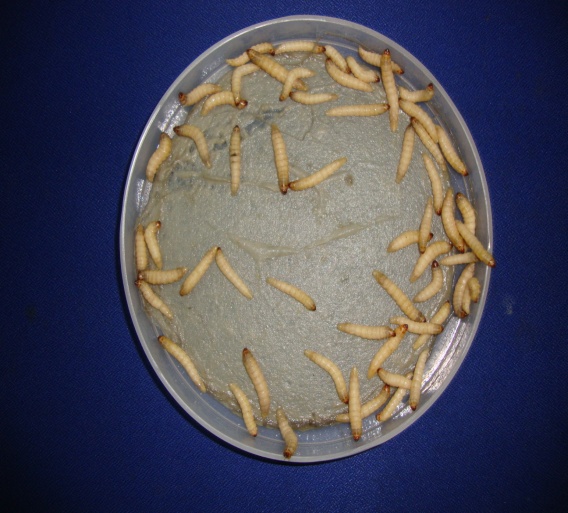 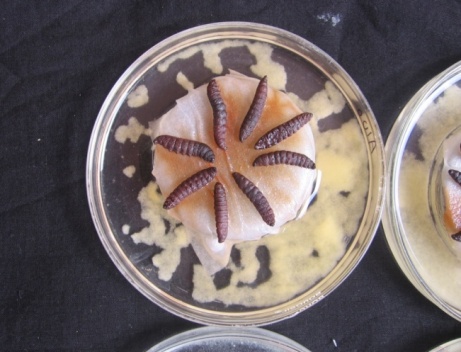 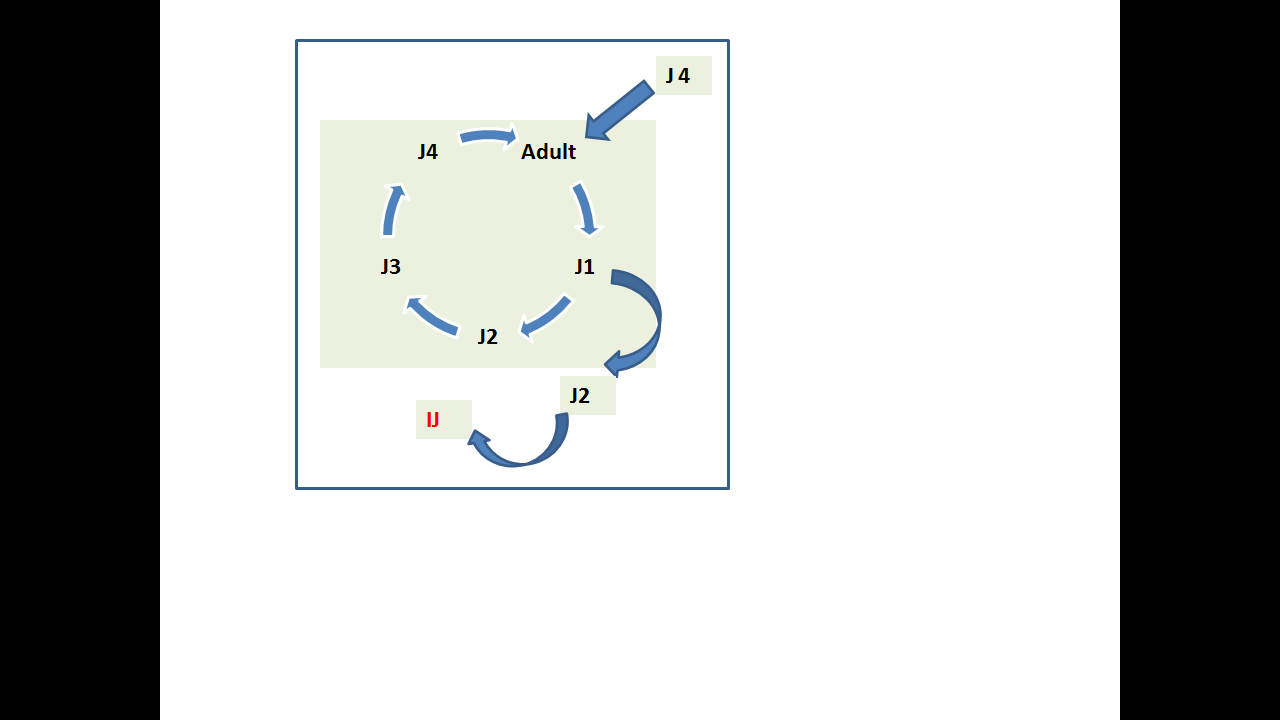 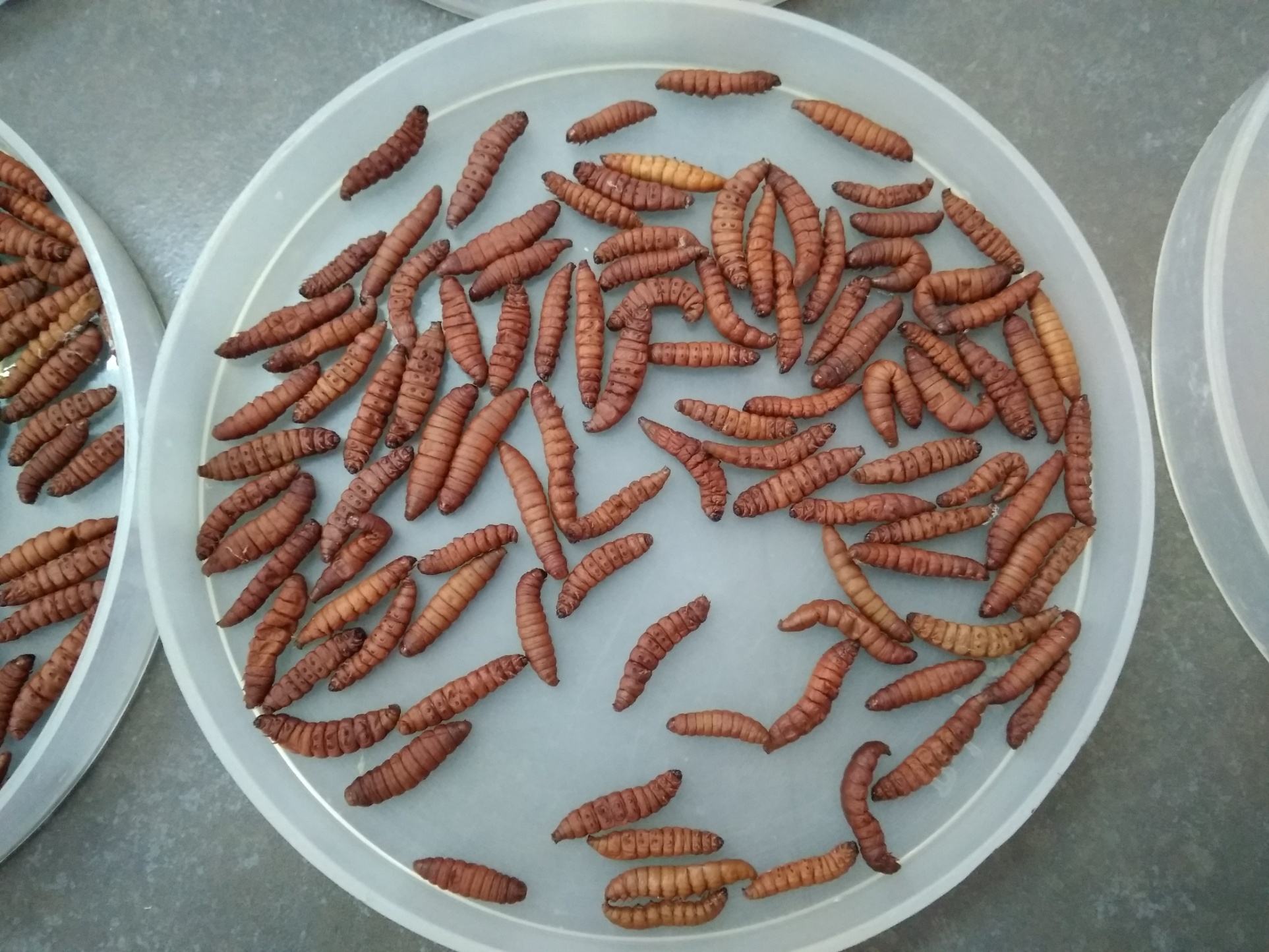 Photographs showing the different stages of EPN (H. indica) multiplication inside the Galleria mellonella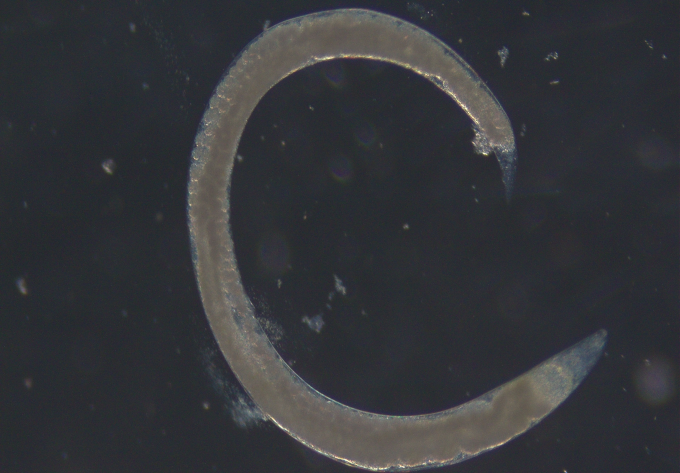 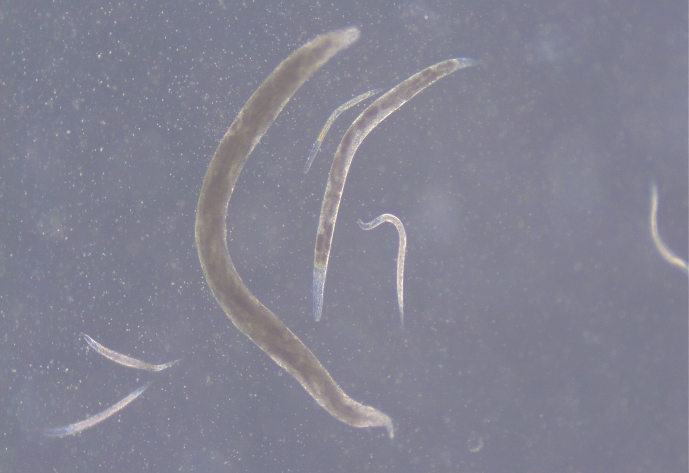 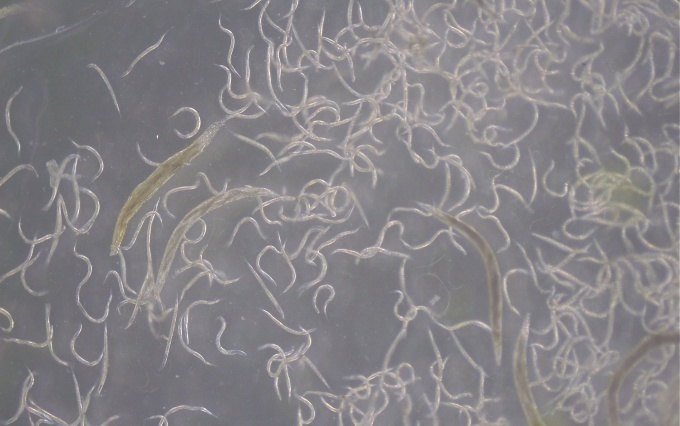 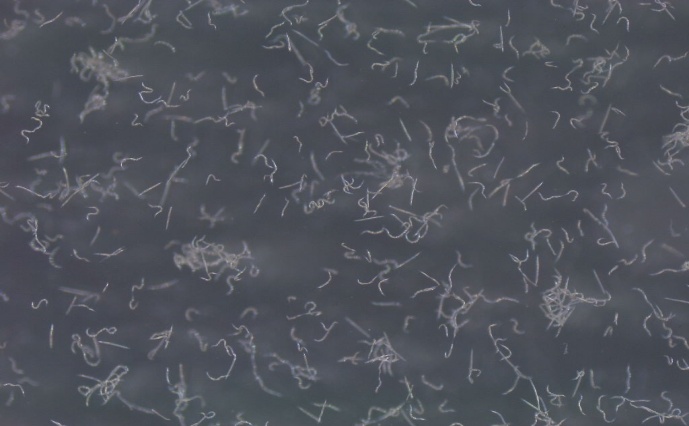 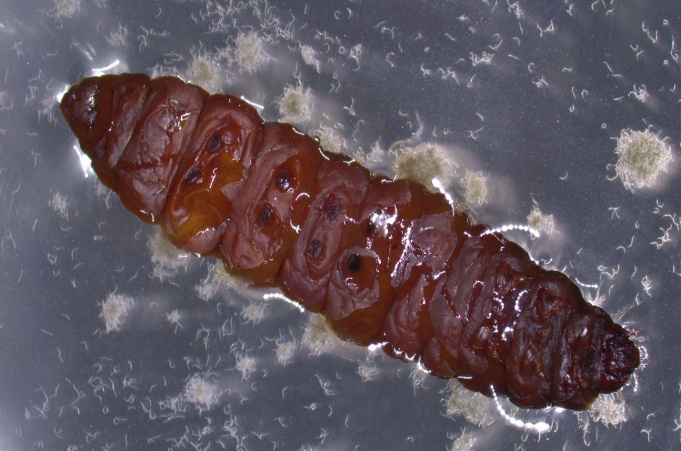 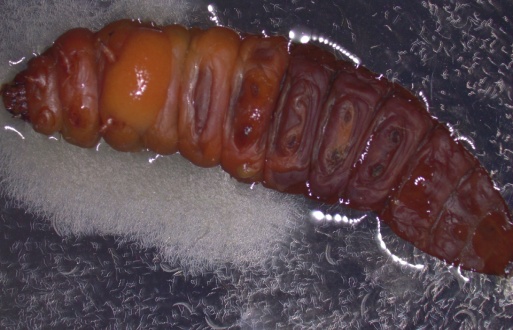 Mass Rearing of Host Insect Galleria mellonella for in vivo multiplication of EPNFor mass production of EPNs in vivo; the fifth instar larvae of wax moth is the ideal for maximized multiplication of EPNs.  We have established an excellent Insectory of Mass Rearing of Host Insect Galleria mellonella at Ghaziabad in western Uttar Pradesh. Mass rearing in the laboratory using semi-synthetic diet offers the most dependable and preferred method of obtaining large-scale, uniform, and constant supplies of fifth instars wax moth larvae. Mass multiplication of EPNs can be developed as cottage industry by mass rearing of wax moth. A semi-synthetic diet with modified composition can be used for mass rearing of wax moth, at 28+2º C, relative humidity 65+5% and 12:12 scoto-photo-phase regime. This diet successfully supports the growth and development of wax moth. All the components of the diet are easily available and economical too, as the cost of 1 kg diet was up to Rs. 200-250 only, for rearing 1000 larvae successfully. The semi-synthetic diet developed is used for large scale production of larvae by mass rearing of wax moth throughout the year in laboratory and for commercial production of Entomopathogenic Nematodes (Jagpal Singh, et al 2019).Life Cycle of Galleria mellonella (Wax Moth)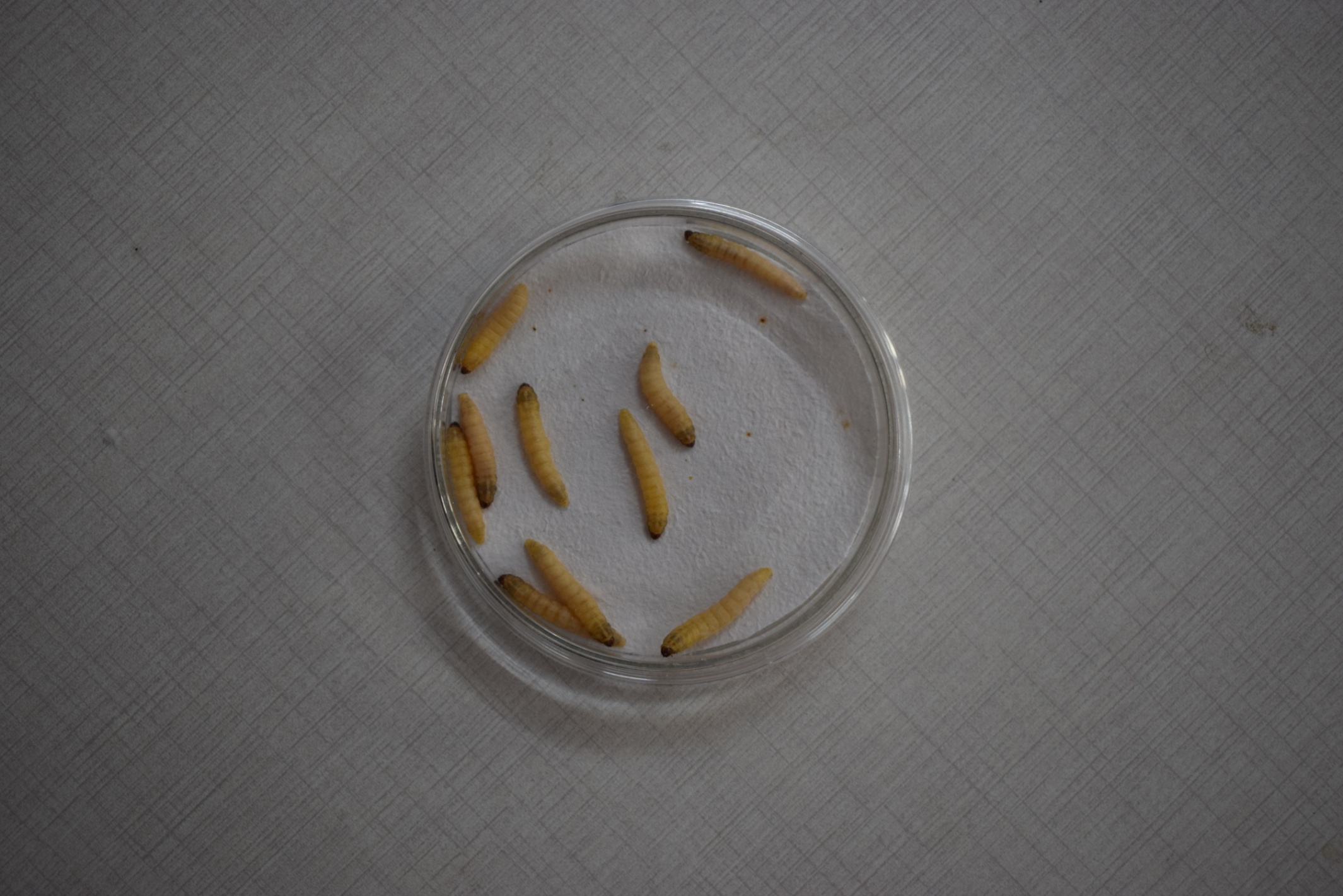 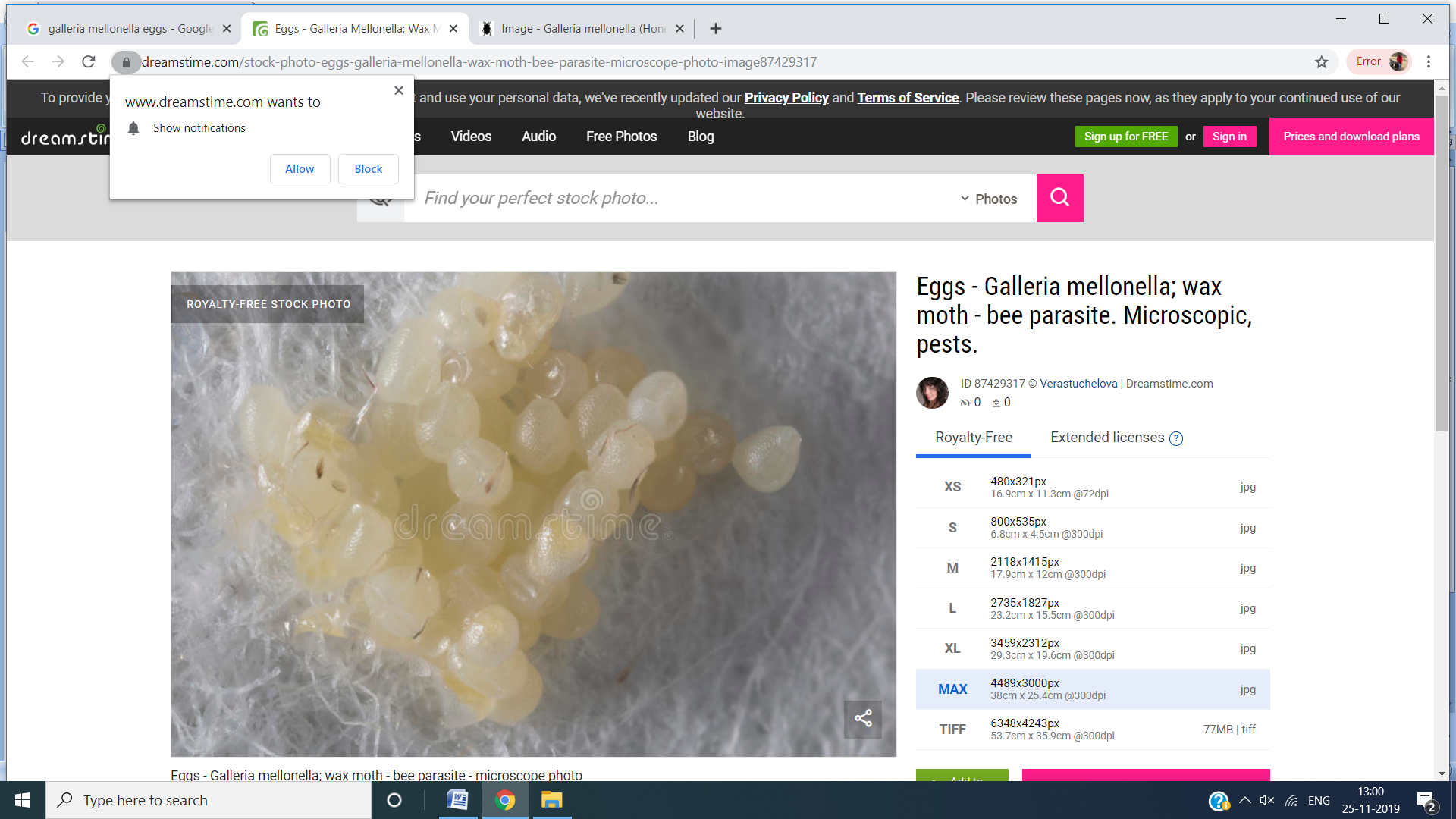 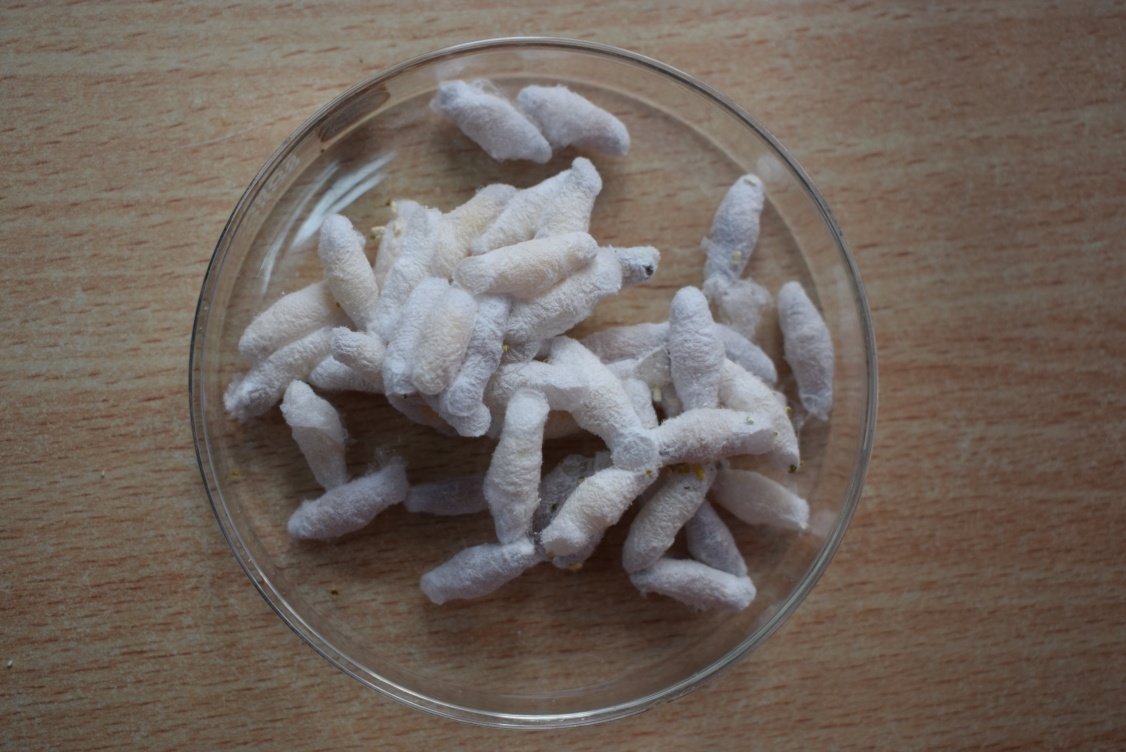 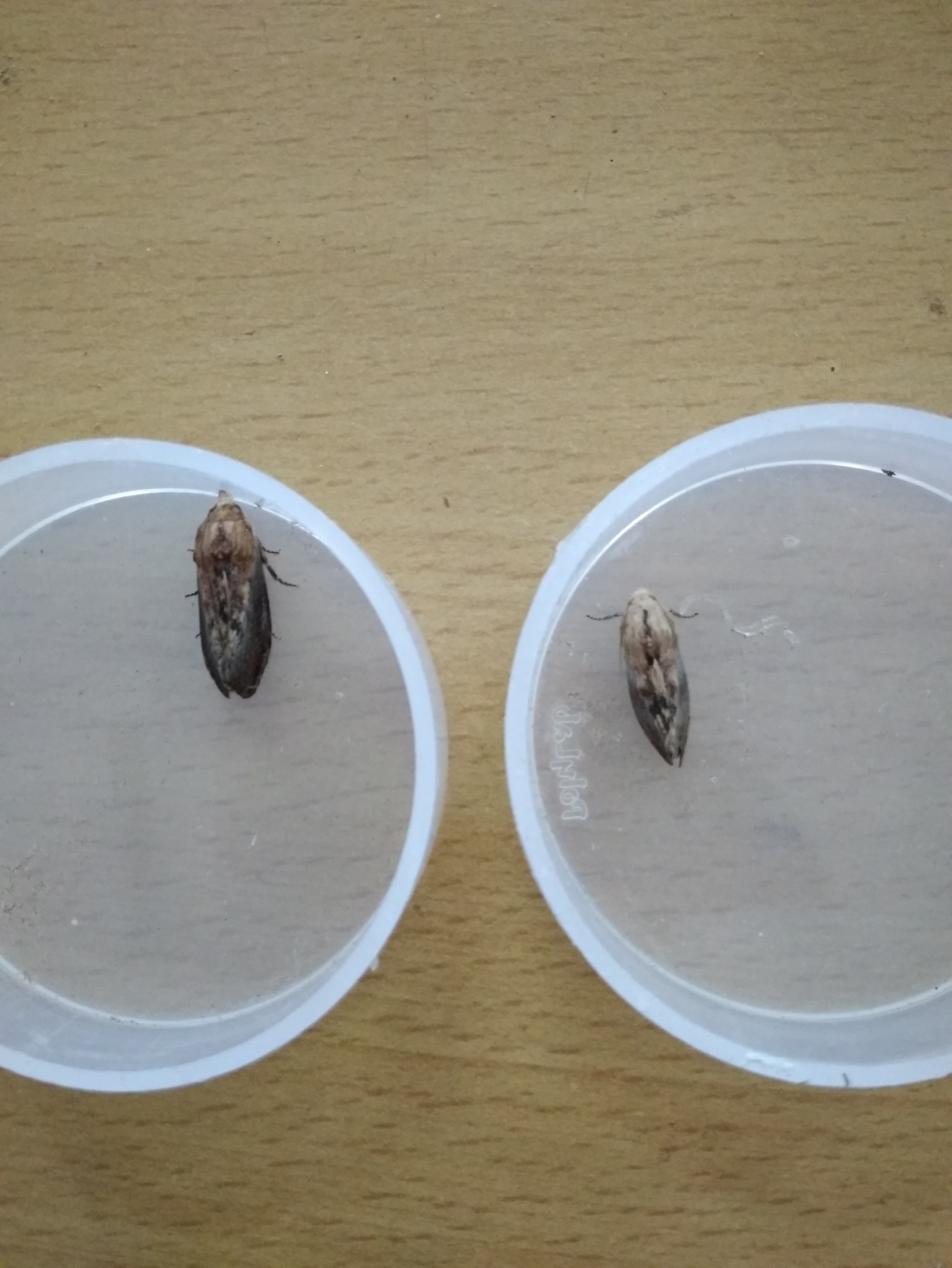 Composition of Artificial Diet for Rearing of Galleria mellonella (Wax Moth) Mass Rearing of Galleria mellonella (Wax Moth) in Controlled Conditions 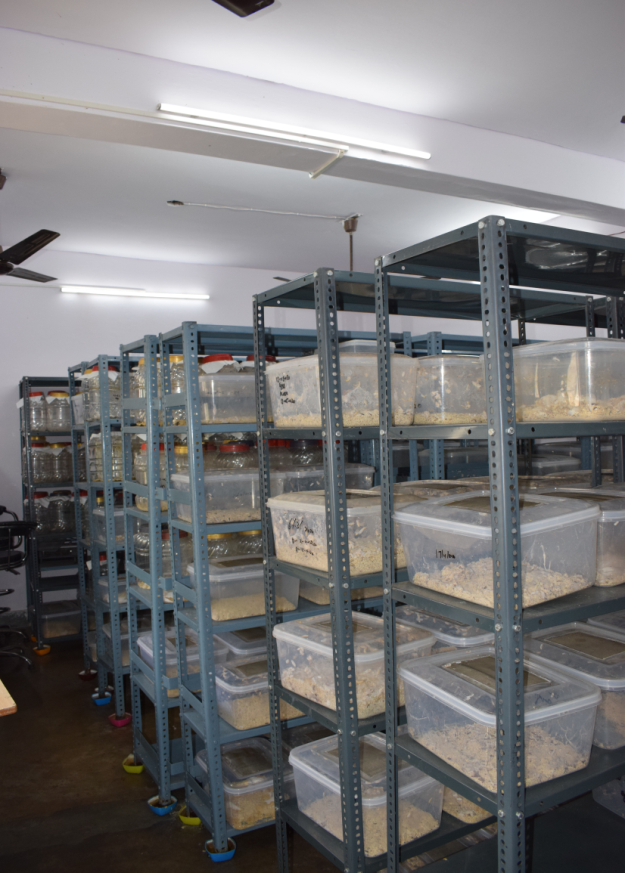 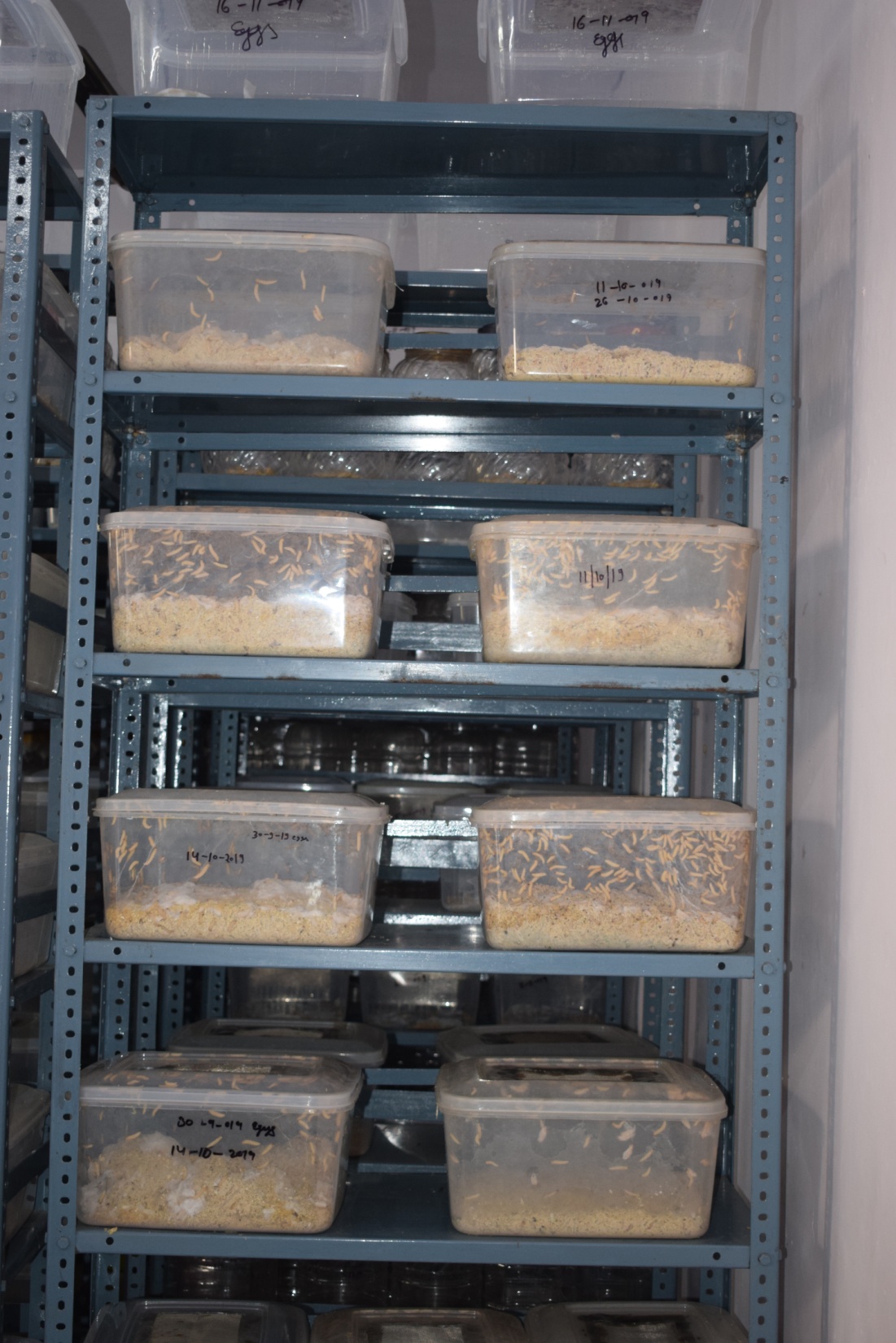 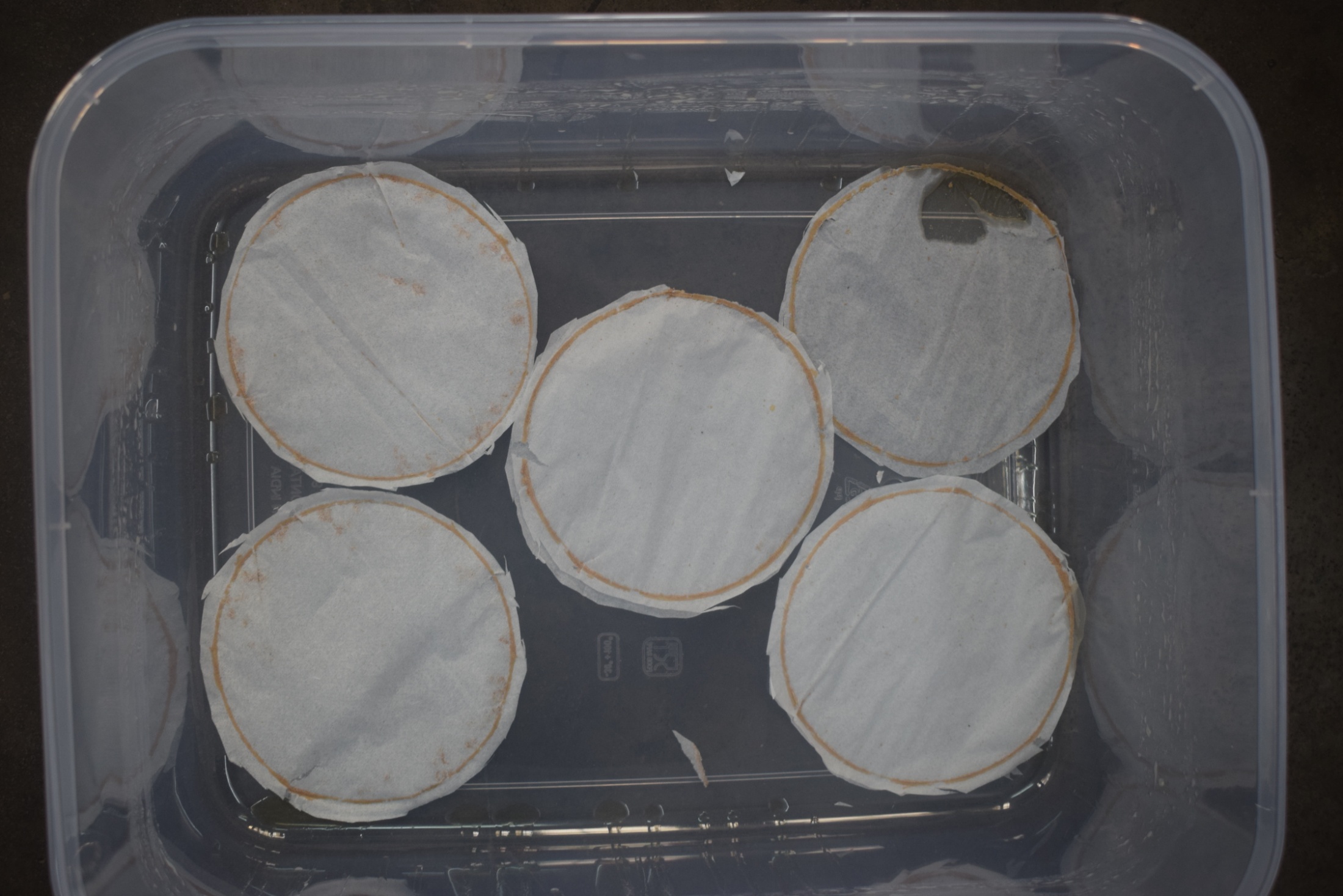 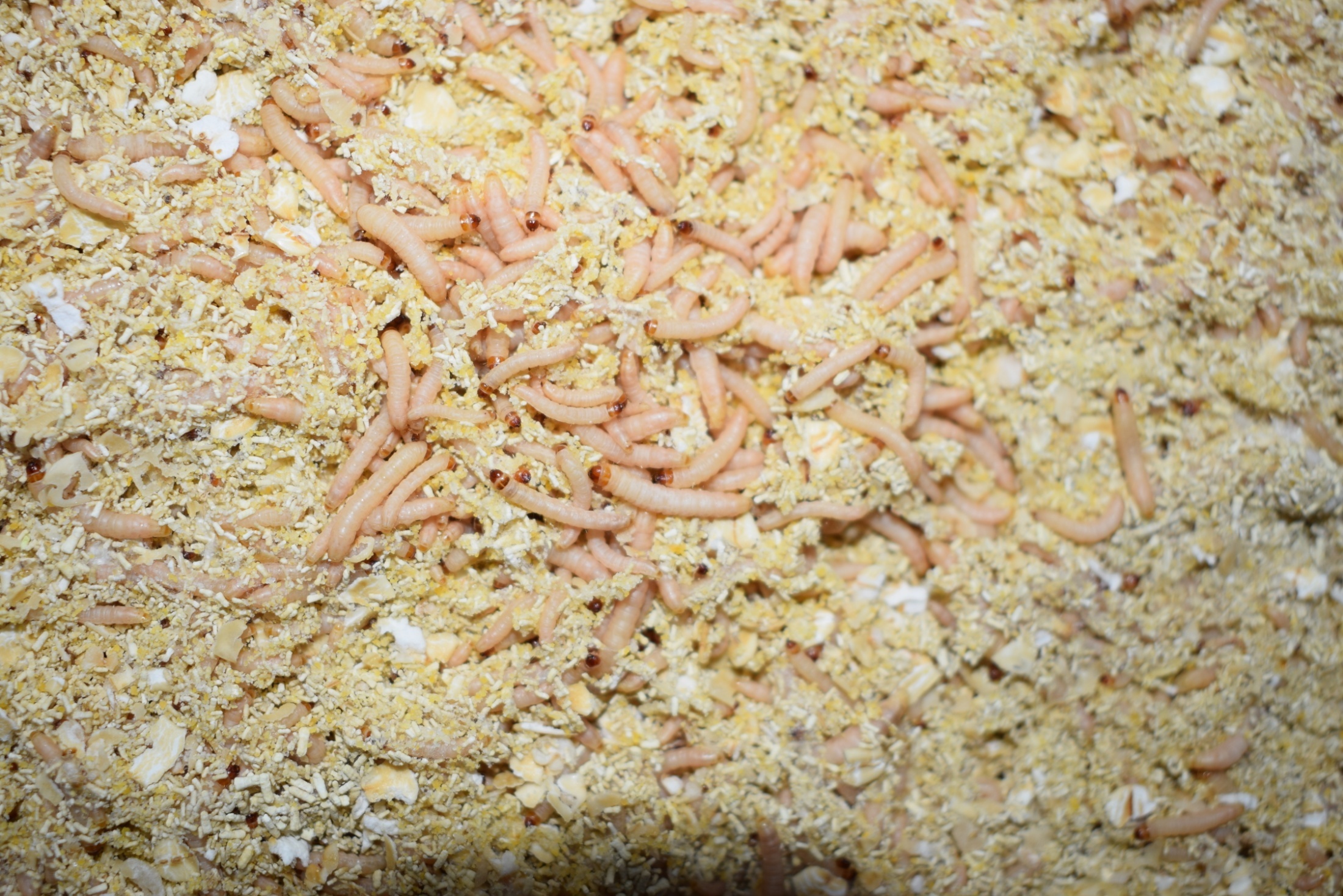 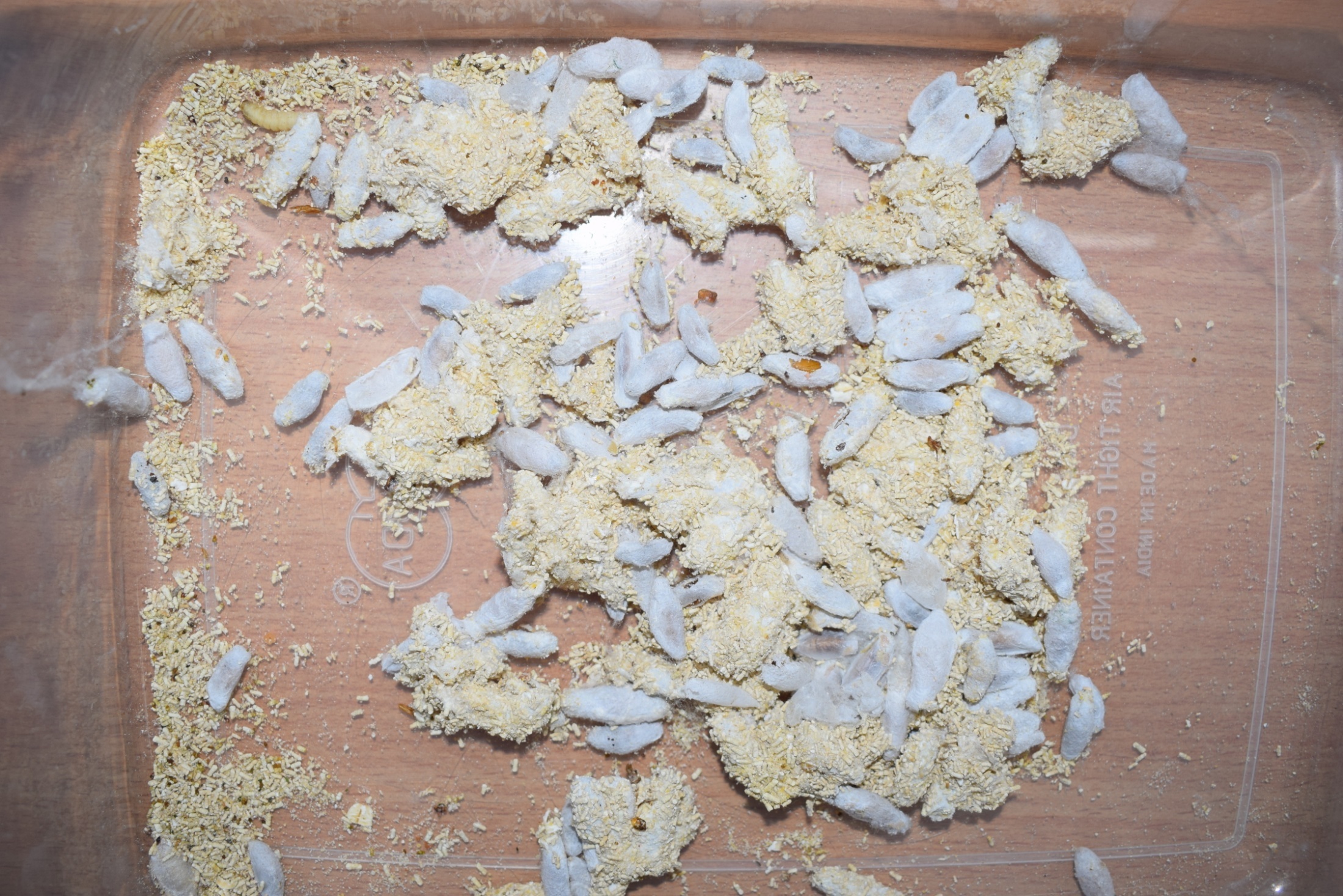 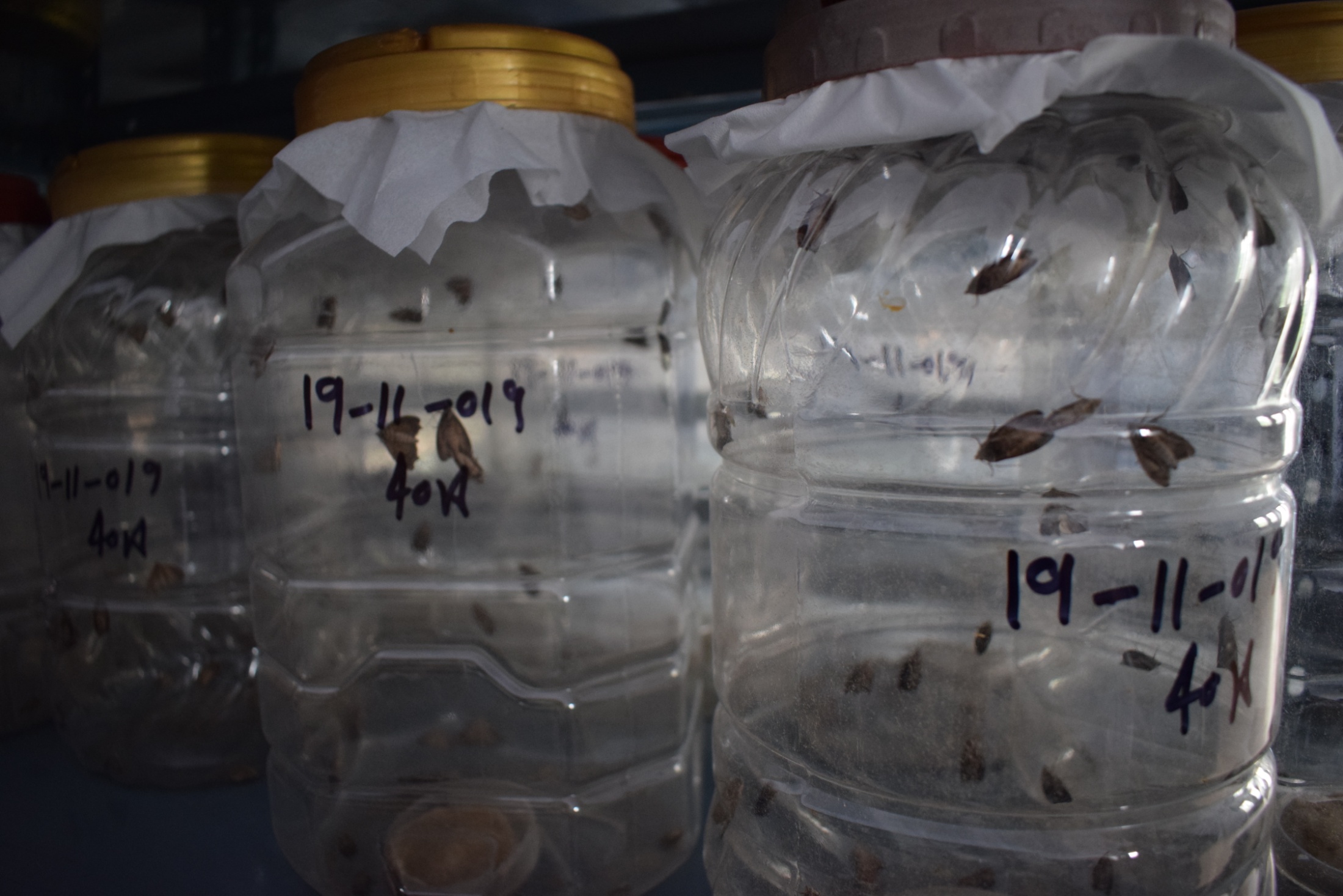 Isolation and Identification of Entomopathogenic NematodesA total number of 947 soil samples were collected from different locations in western Uttar Pradesh. A total of 3 random samples at a depth of 15 cm, within the area of 2-meter square for each sampling site, were taken out and placed each sample in a plastic bag and labeled with a waterproof marker (including locality/area/site name, date, crop, temperature). After conducted baiting method for isolation of EPN we have isolated 9 strains of EPN.The nine strains of EPN isolated from soil samples collected from different locations were sent for identification to the Division of Nematology, Indian Agricultural Research Institute, New Delhi. Molecular Characterization and DNA sequencing were conducted in the identification process revealed that out of 9 strains of isolated EPN, five strains were identified as Heterorhabditis indica and four strains were identified as (2 Steinernema siamkayai & 2 Steinernema abbasi). The native strains of EPN are more suitable for release against local insect pests because of adaptation to local climate and other population regulators (Bedding, 1990).The molecular identification of samples using ITS marker and partial sequence obtained by sequencing PCR amplicon are given below: - Heterorhabditis indica>S1_JPS_ITSTGAGCTGTTTCGAGAAGAGTGGGGACTGCTATATCGGGGCTTTCGGGCTCTGGTATGATGGAAACCATTTTAATCGCAATGGCTTGAACCGGGCAAAAGTCGTAACAAGGTATCTGTAGGTGAACCTGCAGATGGATCATCGTCGATACCTTATAGGTACATGCTGATCACGAGATGCCGATAATCATGGAATCAGGCTTGTTCTTGGTTCCAGTCGGTGTCTCACCCCATCTAAGCTCTCCGTGAGGTGTCTATTCTTGATTGGAGCCGCTTTGAGTGACGGCAATGATAGTTGGGTATGTTCCCCGTGAGGGTAGAGCATAGACTTTATGAACAGAGCTGGGCTGTCGCCTCACCAAAAACCATCGATAACTGGTGGCTGAGTGAGAAATCACTGGATCTGCTATGCAGGGAGCCTTAATGAGTTGGTCTTCACCHeterorhabditis indica>S2_JPS_ITS Heterorhabditis indicaTGAGCTGTTTCGAGAAGAGTGGGGACTGCTATATCGGGGCTTTCGGGCTCTGGTATGATGGAAACCATTTTAATCGCAATGGCTTGAACCGGGCAAAAGTCGTAACAAGGTATCTGTAGGTGAACCTGCAGATGGATCATCGTCGATACCTTATAGGTACATGCTGATCACGAGATGCCGATAATCATGGAATCAGGCTTGTTCTTGGTTCCAGTCGGTGTCTCACCCCATCTAAGCTCTCCGTGAGGTGTCTATTCTTGATTGGAGCCGCTTTGAGTGACGGCAATGATAGTTGGGTATGTTCCCCGTGAGGGTAGAGCATAGACTTTATGAACAGAGCTGGGCTGTCGCCTCACCAAAAACCATCGATAACTGGTGGCTGAGTGAGAAATCACTGGATCTGCTATGCAGGGAGCCTTAATGAGTTGGTCTTCACCTACTCAACCGCCACTATCGGTAATCTATTCCCAATTAACTTGTTTCTAGTAAAAGGCTAAATTAGTCAGTGGAAAATAGCCTTAGCGATGGATCGGTTGATTCGCGTATCGATGAAAAACGCAGCTAGCTGCGTTATTHeterorhabditis indica>S3_JPS_ITSTGAGCTGTTTCGAGAAGAGTGGGGACTGCTATATCGGGGCTTTCGGGCTCTGGTATGATGGAAACCATTTTAATCGCAATGGCTCGAACCGGGCAAAAGTCGTAACAAGGTATCTGTAGGTGAACCTGCAGATGGATCATCGTCGATACCTTATAGGTACATGCTGATCACGAGATGCCGATAATCATGGAATCAGGCTTGTTCTTGGTTCCAGTCGGTGTCTCACCCCATCTAAGCTCTCCGTGAGGTGTCTATTCTTGATTGGAGCCGCTTTGAGTGACGGCAATGATAGTTGGGTATGTTCCCCGTGAGGGTAGAGCATAGACTTTATGAACAGAGCTGGGCTGTCGCCTCACCAAAACCCATCGATAACTGGTGGCTGAGTGAGAAATCACTGGATCTGCTATGCAGGGAGCCTTAATGAGTTGGTCTTCACCGACTCAACCGCCACTATCGGTAATCTATTCCCAATTAACTTGTTTCTAGTAAAAGGCTAAATTAGTCAGTGGAAAATAGCCTTAGCGATGGATCGGTTGATTCGCGTATCGATGAAAAACGCAGCTAGCTGCGTTATTTACCASample 4 - Steinernema abbasi (= S. thermophilum)>S4_JPSTTAAAGTAGCTGGCTTGGCTCGCCACTATTTATCCATATTGTTTAACGTTTGTTATGTGTTGTTACACCACTTGCAGGTGTATTGATTAATATAATCAAGTCTTACCGGTGGATCACTTGGTTCGTAGATCGATGAAAAACGGGGCTAGAACCGTTATGTAGCGTGAATTGCAGACATATTGAGCGCTAAAATTTTGAACGCAAATGGCACTAACAGGTTTATATCTGTTAGTACACTTAATTGAGGGTTGATTAACTTGTTACTTGCAGTCAGCTGTGACTGTTTTTTCGAATAGCTAAGTGCTTTTTGCATTTACCTATTTGGCATGATTGCTACGATAGTACAATGAACTTTTCTGTTCTTAAGTTTCTTGACGAATTGTTCGCTATCTTATCGACTCTTTGCAAAGTATTAGTTTTTGTTTGGCGTGTTTCTTGCCGACTGACTTATACACTTTCCGTGTATGTAGACTGTTTTGTCATGTCAGTTAAAAACTTTTACTAATTCAACGCGTTTGTTGATTAGTGTTGCTTTTGCTAAGATGTTTTGTTATCGASample 5 - Steinernema siamkayai>S5_JPSAGACCGGCGGCCCGGGGTCTGAGTTGTTTCGAGAAAGCGGAGATTGCGATGTTGAATGTTTTCGGATGTTCTTTATTGCGAGAACCGCGTTAATCCAATCGGCTTGAACCGGGCAAAAGTCGTAACAAGGTTTCCGTAGGTGAACCTGCGGAAGGATCATTATTGAGCTAATTTCTTCCATTTAATCAGGTCTTTGCTGTTTGTCTCTAAGCATTGACTTGATCTTGCTTTGAATGGTTTCTAGAGACGTTTGGAGCAGTCATTTAAGCGTGACTGTGATGATGAGCGTTTTACTTTGCTTGCATTTCGCTGTTTCTTGAATGCTTAGCAATGAGAATTAAAGAGGTCTGCTGACTCTCCATTTTTATTGATAACAAAAACTTTTTGTTTTGATTTTTGTGTCACTTGTTGATGCATTATTCAATTATCAAGTCTTATCGGTGGATCACTCGGTTCGTAGGTCAATGAAAAACGGGGCAAAAACCGTTATTTGGCGTGAATTGCATACATATTGAGCGCTAAAATTTTGAACGCAAATGGCACTAACAGGGTTATCTGTTAGTATGTTCAATTGAGGGTCTTTTGACTAGAATCTGGCAATCGGCTGTGATTGCTTTTTCGGAAAGTTATTTTGCTTTTTCTAAAGTGAAGTACCSample 6 - Steinernema Siamkayai>S6_JPSTGTTTTGATTTTTGTGTCACTTGTTGATGCATTATTCAATTATCAAGTCTTATCGGTGGATCACTCGGTTCGTAGGTCGATGAAAAACGGGGCAAAAACCGTTATTTGGCGTGAATTGCAGACATATTGAGCGCTAAAATTTTGAACGCAAATGGCACTAACAGGGTTATCTGTTAGTATGTTCAATTGTGGGTCTTTTGACTAGAATCTGGCAATCGGCTGTGATTGCCTTTTCGGAAAGTTATTTTGCTTTTTCTAAAGTGAAGTACCTTTTTGGTATGGCTATTTGATTGTCTAATGGATGTCTGGTTAGCTGTTTCTTTGCTAGACGTCTGCAATCATTTGGCTTTGCGTAGTGTTTGAATAATAGGTTAGCGCGTTTCTTGCTAAATGACTTTTGCACAAGCAAGTGTAATACGTTTCTTAAAGTCAGCTTTTATTCAATTTGGTTTTCTGACTTGATTTGaCGGTTTACTGTGCTATGCTTTGTCAATCTTTTCGAACTAGACCTCAASample 7 - Steinernema abbasi (= S. thermophilum)>S7_JPSAAAGTAGCTGGCTTGGCTCGCCACTATTTATCCATATTGTTTAACGTTTGTTATGTGTTGTTACACCAGTTGCAGGTGTATTGATTAATATAAACAAGTCTTACCGGTGGATCACTTGGTTCGTAGATCGATGAAAAACGGGGCTAGAACCGTTATGTAGCGTGAATTGCAGACATATTGAGCGCTAAAATTTTGAACGCAAATGGCACTAACAGGTTTATATCTCTTAGTACACTTAATTGAGGGTTGATTAACTTGTTACTTGCAGTCAGCTGTGACTGTTTTATCGAATAGCTAAGTGCTTTTTGCATTTACCTATTTGGCATGATTGCTACGATAGTACAATGAACTTTTCTGTTCTTAAGTTTCTTGACGAATTGTTCGCTATCTTATCGACTCTTTGCAAAGTATTAGTTTTTGTTCGGCGTGTTTCTTGCCGACTGACTTATACACTTTCCGTGTATGTAGACTGTTTTGTCATGTCAGTTAAAAACTTTTACTAATTCAACGCGTTTGTTGATTAGTGTTGCTTTTGCTAAGATGTTTTGTTATCGATTTTGCTATH. indica Muzaffarnagar strain D2/D3 (GebBank Accession Number OM149711)
TTCCACCAGAGTTTCCTCTGGCTTCGTCCTGCTCAAGCATAGTTCACCATCTTTCGGGTCGCAACCTACACGCTCTACCGCTGCCCATCTGCAAGCAGACAAGACAGGGCCATGGTGCTCCGTTTCGAAGAAGTTCAGTCGGATCCCATGTCAACCGGTTAACCGGTCTTTACTTTCATTATGCCATAAGGTTTCCTCAGCCCTTTGACTCGCGTGTAAATTACACTCCTCGGTCCGTGTTTCAAGACGGGTCGGAAAGGTGGTTAACTTTCACACTGACTCCCTAGAAACTAAGGCTTGACGTTAACCATGACAAACCTCCCAATAAGCAAGACACCACAATGTGGGCAACACTACATTGTTAGGAAAGCATGATCAACGCAGTCAGCGCAACAACAGGTAGCGTCCACCCCCCAAAGCCACAGCTAAGCGACTATAGAGAATATAGCTACCAAGTTATGTTAACTCTCTCCGGTTCCACTTCAGCGATTTCACGTTCTCTTGAACTCTCTCTTCAAAGTTCTTTGCAACTTTCCCTCCGGGTACTTTGTAGAAAATAAAATCTCCAGGGACTTCGAAGTCGCGGGAGATCTATGACAAGTACCGTGAGGGAAAGTTG

H. indica Saharanpur strain D2/D3 (GenBank Accession number OM149712)
TTTCCTCTGGCTTCCTCCTGCTCAAGCATATTTCACCATCTTTCGGGTCGGAACCTACACGCTCTACCGCTGCCCATCTGCAACCAGACAAGACAGGGCCATGGTGCTCCGTTTCCAAGAAGTTCAGTCGGATCCCATGTCAACCGGTTAACCGGTCTTTACTTTCATATATGCCATAAGGTTTCCTCAGCCCTTTGACTCGCGTGTAAATTACACTCCTCGGTCCGTGTTTCAAGACGGGTCGGAAAGGTGGTTAACTTTCACACTGACTCCCTAGAAACTAAGGCTTGACGTTAACCATGAGCAAACCTCCCAATAAGCAAGACACCACAATGTGGGCAACACTACATTGTTAGGAAAGCATGATCAACGCAGTCAGCGCAACAACAGGTAGCGTCCACCCCCCAAAGCCACAGCTAAGCGACTATAGAGAATATAGCTACCAAGTTATGTTAACTCTCTCCGGTTCCACTTCAGCGATTTCACGTTCTCTTGAACTCTCTCTTCAAAAll identified seven strains of EPN had been submitted to NCBI GenBank with allocated accession numbers. (Table 1) Table -1 List of Isolated Native EPNGalleria mellonella larvae inoculation with EPN in Polylab Petri PlatesFor obtaining satisfactory level of infection, the Pipette Method (Dutky et al., 1964) is followed for inoculation of Galleria larvae by using EPN, H. indica.  Fully grown 5th instar larvae of host insects reared on artificial diet are infected / inoculated with EPNs. Inoculation process is done by inoculation of EPNs on absorbent paper placed in bottom of plastic Petri dish (8" Diameter) of Polylab by adding EPN,@ 50 I.J.s/larvae by pipette. After that 50 - 60 numbers of 5th instar larvae of host insects put into the each Petri and covered with lid and kept at 28±20 C temperature for 48 hrs in the dark. In 48 hrs 95 % Galleria larvae will get infected with EPN. All EPN infected Galleria Cadaver (G.C.) are collected from all Petri dish and put in to the perforated tray for conditioning. 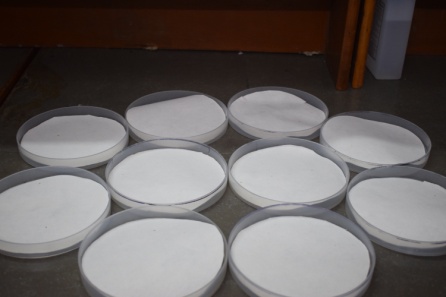 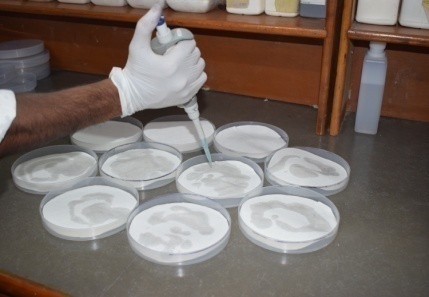 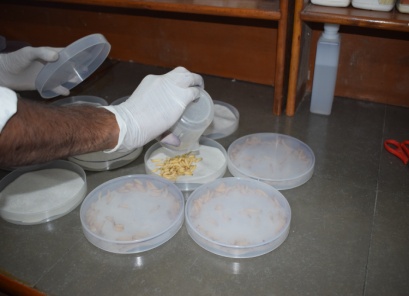 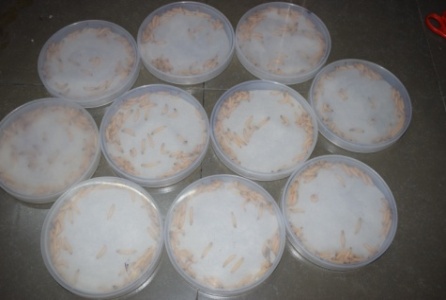 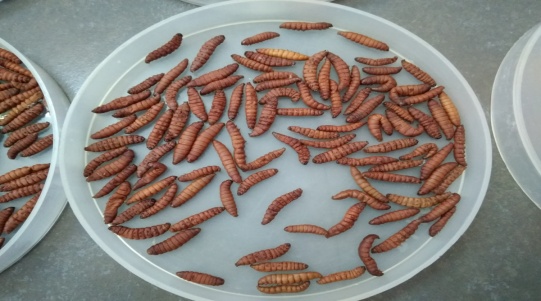 Efficacy of Entomopathogenic Nematodes against Galleria mellonella L.As we have isolated local strain of EPN, we investigated the use of locally isolated three strains of EPNs; H. indica (MK078602), S. abbasi (MK078603), and S. siamkayai (MK078604) against Galleria mellonella larvae by conducting bio-assay in our laboratory. The detailed investigation is given as under: -Materials and Methods The wax moth Galleria mellonella was reared at 27 ± 2°C with a light/ darkness (LD) photoperiod of 12:12 hr and RH of 70 ± 10%, on artificial diet (Singh et al. 2019). The three native nematodes, H. indica (MK078602), S. abbasi (MK078603), and S. siamkayai (MK078604), isolated from districts of Uttar Pradesh were used. The nematodes were multiplied with fifth instar larvae. The infective juveniles (IJs) emerging from the Galleria cadavers were collected in 0.01% formalin water (Shapiro et al., 2006) using White’s trap and stored in darkness at 10-150 C until further use for 2 weeks. Before being used for bioassay, IJs were allowed to acclimatize at room temperature for 1 hr and their viability checked by observing movements under a Leica S9i stereozoom microscope. Larval mortality bioassays were carried out in Petri dish lined with one layer of Whatman No. 1 filter paper. For each EPN species strain 10, 20, 40, 60, 80 and 100 IJs/ larva were applied. The lethal dose (LD50 and LD90) were calculated at 24, 36 and 48 hr after inoculation. The experiment was repeated thrice with ten replicates including one untreated (control). The Petri dishes were incubated in BOD at 27± 20 C for 48 hr. larval mortality was checked after 24, 36 and 48 hr after inoculation. Lethal dose (LD50 and LD90) were calculated with probit analysis (Finney, 1971).Results and DiscussionThe virulence of three species of EPNs, viz., H. indica, S. abbasi and S. siamkayi was evaluated against the 5th instar larvae of G. mellonella under laboratory conditions. The number of IJs/ larva was observed to be positively correlated with the time of larval mortality and H. indica was found to be the most virulent (Table 2). After 48 hr of inoculation, H. indica was found to be the most effective (LD50 4.603 IJs/larva) as compared to S. abbasi (LD50 7.118 IJs/larva) and S. siamkayai (LD50 10.663 IJs/larva); S. siamkayai consumed more time and required higher dose for causing maximum mortality. At initial inoculation of 10 and 20 IJs/ larva, zero % mortality in G. mellonella larvae was observed; however, at higher dose of 40, 60, 80 and 100 IJs/ larva caused 26.67, 40.00, 46.67 and 53.33% mortality after 24 hr of inoculation. Maximum mortality at lower dose (40 IJs/larva) was observed in H. indica (26.67, 83.33, 100 %) followed by S. abbasi (20, 73.33 and 93.33%) and S. siamkayai (13.33, 66.67 and 86.67%) at 24, 36 and 48 hr of inoculation. These observations are in agreement with those of Kalia et al. (2018), who studied the virulence of three native EPN strains of Heterorhabditis sp. against Helicoverpa armigera, Spodoptera litura and G. mellonella, and stated that EPN strains varied considerably in LC50 and LT50. Table - 2 LD50 and LD90 and dosage response of EPNs against G. mellonella larvae (Riazuddin et al. 2020) Umamaheswari et al. (2004) and Saravanapriya and Subramanium (2007) reported H. indica as highly virulent against S. litura (LC50 3.5 and 7 IJs/ larva with 50% mortality in a minimum time of 34.53hr/ larva. These observations are in agreement with the findings of Divya et al. (2010) who reported that early instar larvae of H. armigera, S.litura and G. mellonella were more susceptible to H. indica; H. indica registered lowest LC50 of 6.81 IJ/larva and LT50 of 23.42 hr/ larva for S. litura (Radhakrishnan and Shanmugam, 2017). Shapiro-Ilan et al. (2006) reported that 25 IJs (10.2 IJs/ cm2) and 55IJs (20.5 IJs/cm2) are required to achieve 50% mortality of G. mellonella with H. indica; H. indica is a highly effective entomopathogenic nematode with different degrees of virulence depending on the dose and time. Present data shows that H. indica is more virulent as only 4.603 IJs were required to kill 50% and 13.811 IJs were required to kill 90% of the G. mellonella larvae at 24 hr. Rosalba et al. (2019) observed a LD50 of 1.4IJs/cm2 of H. indica MOR03 against G. mellonella larvae and Noosidum et al. (2010) reported LD50 as 1.99-6.9 IJs (0.9-3.4 IJs cm2). The goal of IPM is to kill a large number of the target pests to bring it below the economic threshold level. If EPNs application can occur successfully against the target pest, the longer term management might be achievable. Present study observed that the EPNs’, efficacy against lepidopteran pests is satisfactory. It can be stated that H. indica appears to be the most promising EPN on G. mellonella. Further these EPNs showed good compatibility with the pesticides (Lalramliana and Yadav, 2009). Hence, they could be incorporated in IPM strategies.In vivo evaluation of indigenous strain of Heterorhabditis indica against Holotrichia serrata F.After investigated the use of locally isolated three strains of EPNs; H. indica (MK078602), S. abbasi (MK078603), and S. siamkayai (MK078604) against Galleria mellonella larvae, the investigation revealed that the locally isolated strain of H. indica (MK078602) was found very effective as compared to S. abbasi (MK078603), and S. siamkayai (MK078604). After that we have gone for in vivo evaluation of locally isolated strain of Heterorhabditis indica (MK078602) against the white grub species Holotrichia serrata F.  The detailed study is given as under: -Materials and Methods The native strain of H. indica (MK078602) isolated from village Sabitgarh, Bulandshahr district in Uttar Pradesh was used. This EPN strain was multiplied inside fifth instar larvae of wax moth Galleria mellonella. The infective juveniles (IJs) emerging from the Galleria cadaver were collected in 0.01% formalin water (Shapiro et al. 2006) by using White’s trap and stored in darkness at 10-150 C under further use for 2 weeks. Before being used for bioassay, IJs were allowed to acclimatize at room temperature for one hr and their viability checked by observing movements under Leica S9i stereozoom microscope. H. serrata adult beetles were collected from host trees, viz., Neem (Azadiracta indica), Sheesham (Dalbergia sissoo), Guvava (Psidium guajava) from Dabana village, Ghaziabad using light trap. The collected mated female beetles were placed in desiccators containing moist soil for oviposition and monitored for eggs on alternate days. The collected eggs were transferred to Petri dishes containing moist soil. The newly emerged neonates were transferred individually on live maize roots and reared individually up to pupation in controlled conditions (30±20 C, 70±5% RH, 12:12 hr Scotophase- photoperiod).Grub mortality bioassay was carried out in individual plastic pot (6 cm deep and 3 cm diameter) by using soil incorporation method. The sterilized sandy soil (autoclaved at 121°C under 15 PSI before use) was adjusted by 25% moisture by adding distilled water. 100, 200, 300, and 400 IJs/100 gm soil were applied for both first and second instar grubs separately. The experiment was repeated thrice with ten replicates including one untreated control treatment. The experimental pots were kept at environmentally controlled chamber at 30±20 C, 70±5% RH, 12:12 hr scotophase- photoperiod) and grub mortality was checked after 24, 48, 72, 96, 120, 144 and 168 hrs after inoculation. The dead brick red coloured grubs were collected and kept on white trap for release the IJs to check the emergence reason of EPN. The number of dead grubs due to EPN infection was recorded, and mortality data were subjected to probit analysis (Finney, 1971).Results and Discussion The entomopathogenic nematode H. indica (strain MK078602) was found effective against first and second instar grubs of H. serrata under laboratory conditions. LD50 and LD90 values at different exposure times were calculated against 1st and 2nd instar grubs. No mortality was observed up to at 24 and 48 hr of inoculation. It was also observed that increasing dosage level resulted in a reduction in the values of estimate lethal time (Table 3). The number of IJs/grub was observed to be positively correlated with the time of inoculation. Among the lowest lethal dose IJs per grub; LD50 and LD90 (LD50 89.601, LD90 226.200 for 1st instar and LD50 115.050 and LD90 722.164 for 2nd instar) was obtained at the maximum of 168 hr after inoculation followed by (LD50 102.256, LD90 356.024 for 1st instar and LD50189.854 LD90 822.532 for 2nd instar) at 144 hr, (LD50 130.798, LD90 464.958 for 1st instar LD50 263.104 and LD901229.798 for 2nd instar) at 120 hr, (LD50 150.723, LD90 705.839 for 1st instar and LD50 263.104, LD90 1229.798 for 2nd instar) at 96 hr and (LD50 228.529, LD90 957.248 for 1st instar and LD50 304.621, LD90 623.590 for 2nd instar) at 72 hr.Table -3 Efficacy of H indica against H. serrata (Swati et al. 2020)These observations are in agreement with those of (Kalia et al. 2018) who studied the virulence of three native EPN strains of Heterorhabditis sp. against Helicoverpa armigera, Spodoptera litura, and Galleria mellonella; and stated that EPN strains varied considerably in terms of both LC50 and LT50. H. indica is a highly effective entomopathogenic nematode against white grub H. serrata with different degrees of virulence depending on the dose and time. Present data shows that H. indica is virulent and only 89.601, 115.050 IJs are required to kill 50%; and 226.200, 722.164 IJs required to kill 90% of H. serrata 1st and 2nd grubs, respectively at 168 hr after treatment. These observations agree with those of (Chandel et al. 2018) who reported that LC50 for 1st, 2nd and 3rd grub of H. serrata was 85.25, 141.83 and 300.17, respectively after 10 day of inoculation. The superiority of H. indica was reported by (Maneesakorn P. et al. 2010) who reported that H. indica strains were more virulent at 5 days after treatment under laboratory conditions against Japanese beetle, Papillia japonica with LC50 value of 136 IJs/ grub. Likewise, (Singh et al. 2001) observed that H. bacteriophora was more virulent at 4 days after treatment against H. consanguinea.The local strain of entomopathogenic nematode H. indica MK078602 was thus observed promising against white grub H. serrata within 7 days after treatment. The goal of IPM is to kill a large number of the target pests to bring it below the economic threshold level. If H. indica local strain application can occur successfully against the target pest, the longer term management might be achievable. The EPNs showed good compatibility with the pesticides (Lalramliana and Yadav, 2009). Hence, these can be incorporated as a potential biocontrol agent in IPM strategies of root grubs and other soil arthropods that are pests of sugarcane.Application Techniques of Entomopathogenic Nematodes (EPN)Most importantly, the appropriate nematode must be matched with the target pest. Factors that must be considered in choosing the appropriate nematode include virulence, host finding, and environmental tolerance and in some cases persistence. The effective strain of EPNs is usually applied in soil @1,00,000 to 2,50,000 IJs per square meter. Depending on the target pests, a higher rate of application may be required. Recycling potential should also be considered. Generally, if environmental conditions are conducive, nematode populations will remain high enough to provide effective pest control within 2 to 3 weeks after application. Enhanced efficacy in EPN applications can be facilitated through improved formulation. Substantial progress has been made in recent years in developing EPN formulations, particularly for aboveground applications, e.g., mixing EPNs with a surfactant and polymer. Improved efficacy may also be achieved by relying on leaf flooding with the addition of surfactants to increase leaf coverage.The methods of application of EPNs in crop fields are as:Application in the form of EPN infected Galleria Cadavers (GC)Novel application approach that has gained attention is the delivery of EPNs in their infected host cadavers. Advantages to the cadaver application approach relative to standard application in aqueous suspension have been reported, such as increased nematode dispersal, infectivity, survival, and efficacy due to the emergence of EPN in natural habitat. The period of 10 days after infection and application of GC in soil has thus been recommended, resulting in higher emergence of IJs when using the cadaver application approach. The EPN infected GC shall be applied in sub soil as 8-10 cm depth by making holes in soil (Dibbling method) followed by light irrigation after application and at interval of 10-15 days as per the requirement to maintain good moisture condition in soil. 2000 GC per acre having 2.5 lakh numbers of IJs in each GC may be applied in the field.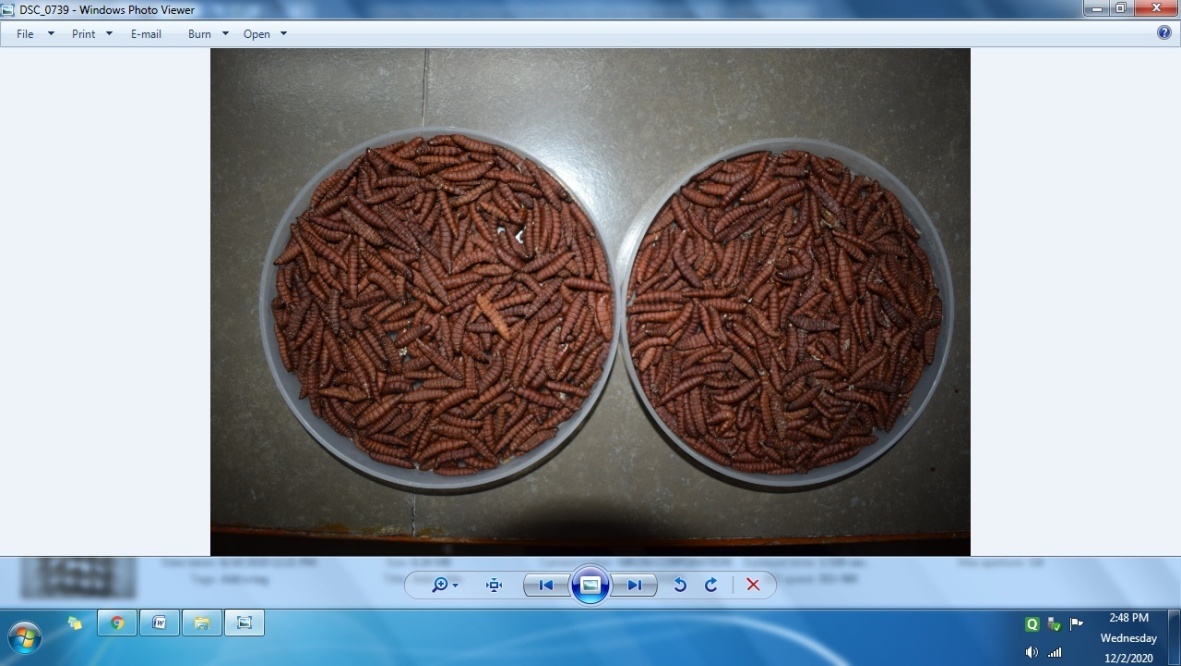 EPN Infected Galleria Cadaver (GC)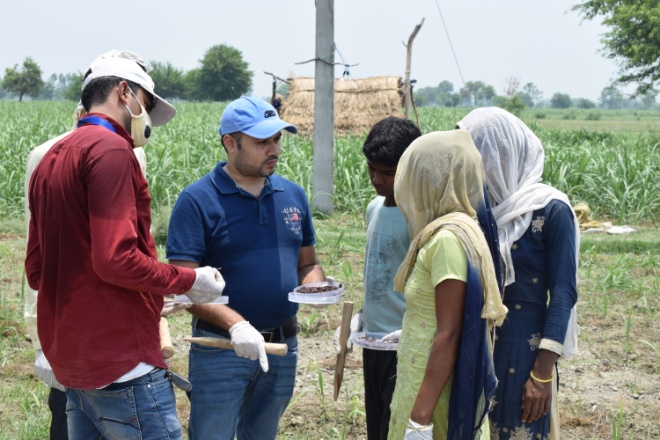 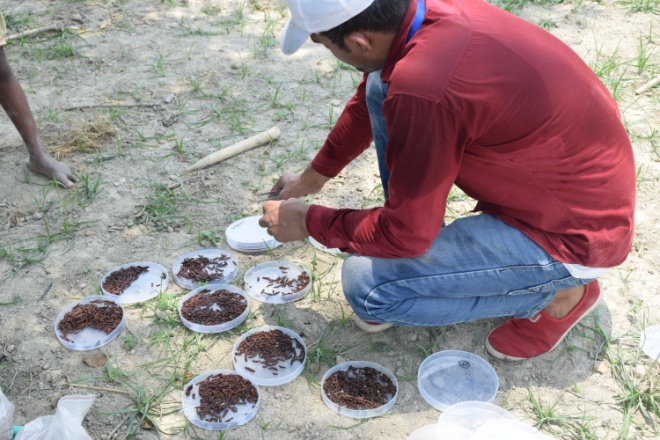 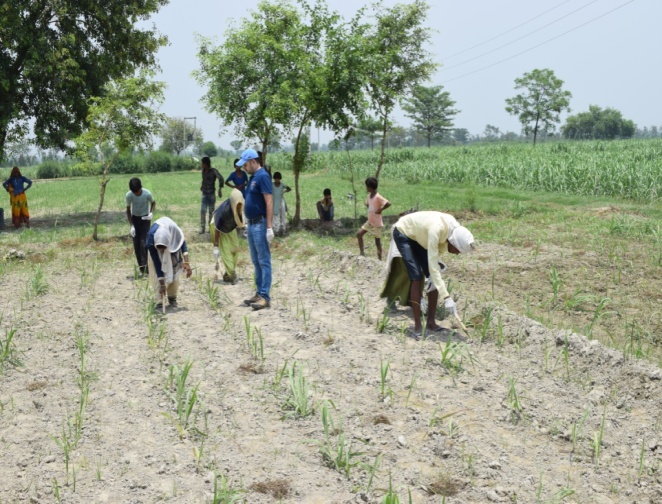 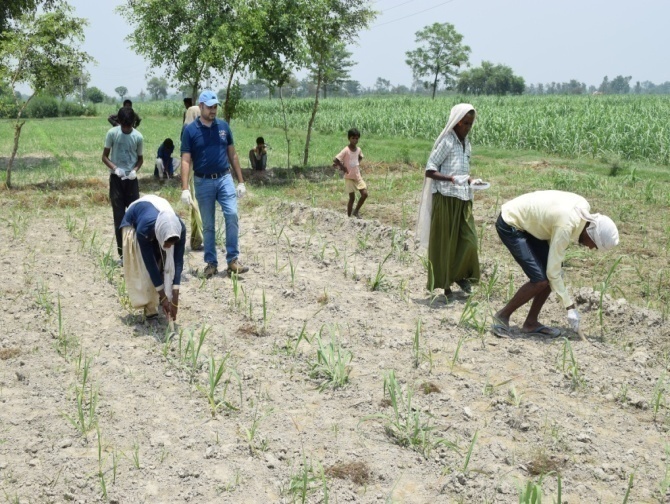 Application in the form of W.P. Formulation The 8 kg of W.P. formulation containing 50,000 IJs of EPN per gram mix with 100 kg of dry sand/soil may be applied at root zone followed by light irrigation at an interval of 10-15 days as per requirement and maintain adequate moisture in the soil. 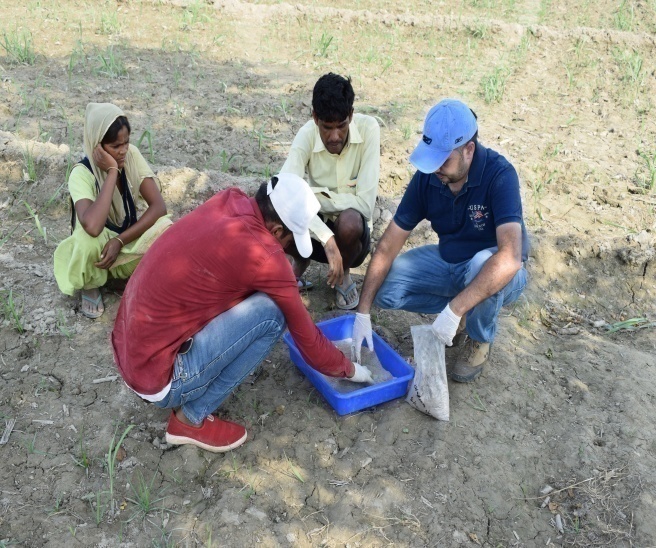 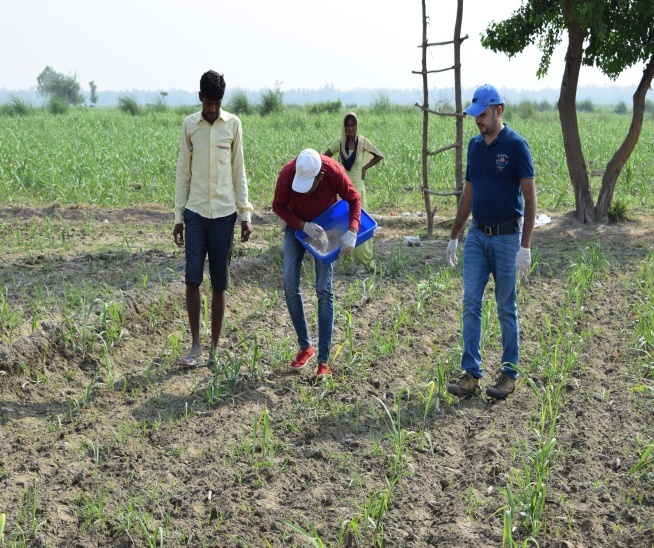 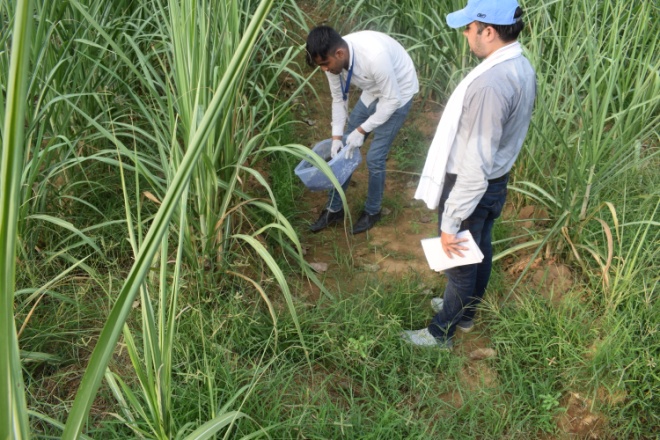 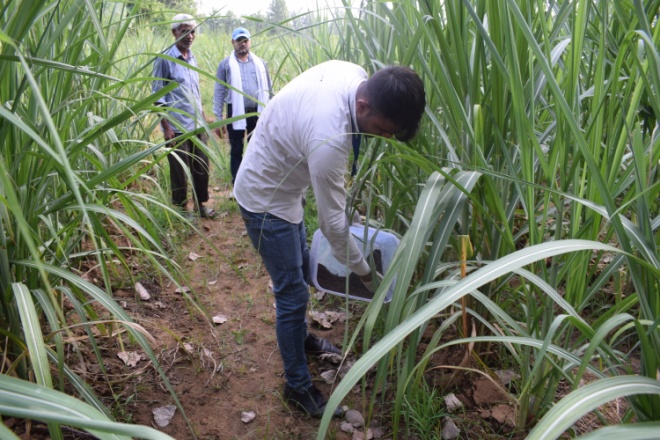 Application in the form of the liquid suspensionEPNs can be applied with nearly all agronomic or horticultural ground application equipment, including pressurized sprayers, mist blowers, and electrostatic sprayers or as aerial sprays. The application equipment used depends on the cropping system, and in each case, there are a variety of handling considerations, including volume, agitation, nozzle type, pressure and recycling time, system environmental conditions, and spray distribution pattern. It is important to ensure adequate agitation during application. For small plot applications, hand-held equipment or backpack sprayers may be appropriate. When nematodes are applied to larger plots, a suitable spraying apparatus such as a boom sprayer should be considered.We have developed an apparatus for the application of EPN in liquid form by which the EPN suspension is released along with irrigation water by regulating the outflow of liquid EPN suspension.Design of Applicator for Application of EPN Liquid Suspension in the Field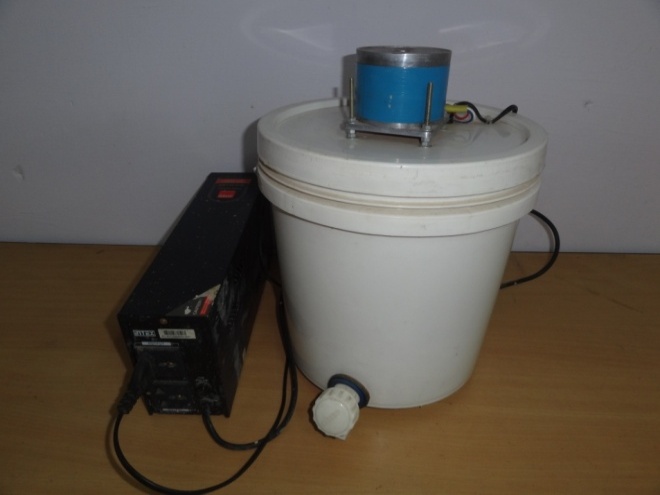 Components of Applicator; (1) Electric Motor fitted with Stirrer, (2) UPS, (3) Vessel and (4) Outlet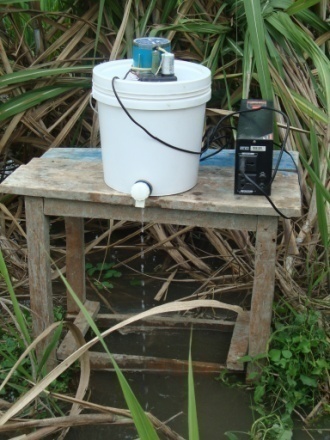 Multi locations field release of EPN for the management of white grub After successful investigation of efficacy of EPN against their host Galleria mellonella and white grub species of Holotrichia serrata belonging to order coleoptera, family Scarabaeidae. We have found that H. indica species of EPN given immense results. We have conducted multi location field trial of H. indica for the management of white grub on sugarcane and other kharif crops. Details of Field Demonstration Our main operational area was Upper Gangetic Agro Climatic Zone of Western UP. We have laid 77 FLDs of EPN covering total area of 70.4 Acre of 18 villages in the 6 different districts; Amroha, Bulandshahar, Ghaziabad, Meerut, Muzaffarnagar and Saharanpur. The dissemination of technology of W.P. formulation of EPN and EPN infected Galleria Cadaver for the management of white grub and other soil arthropods on sugarcane and other Kharif crops has been found very effective as has been observed during pre-treatment and post-treatment pest population recorded. Use of Entomopathogenic Nematode (EPN) for the control of white grub infestation in sugarcane, cucumber and bottle guard crops could increase the crop yield by 26.92 – 55.00 %, 16.98 – 29.62 and 12.00 – 17.18 % respectively. The white grub management through application of EPN has been recognized as noble bio-agents to replace the chemical pesticides. Demand of W.P. formulation of EPN and EPN infected Galleria Cadaver for the management of white grub and other soil arthropods on sugarcane and other Kharif crops has been increasing day by day. The farmers belonging to different states of India; Maharashtra, Madhya Pradesh, Rajasthan, Karnataka, Gujarat, Himachal Pradesh, Uttarakhand who are facing white grub infestation in their crops, are approaching us for supply of W.P. formulation of EPN and EPN infected Galleria Cadaver for the management of white grub and other soil arthropods on sugarcane and other Kharif crops. The details of all FLDs are given in the below (Table 4): - Table - 4 District wise details of FLDsMonitoring of sugarcane fields infested by White Grub: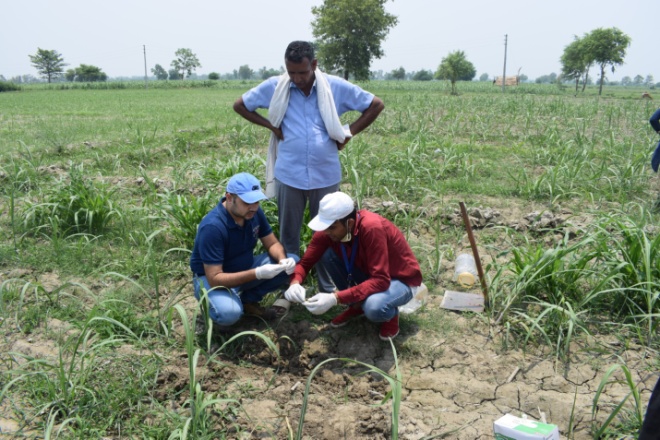 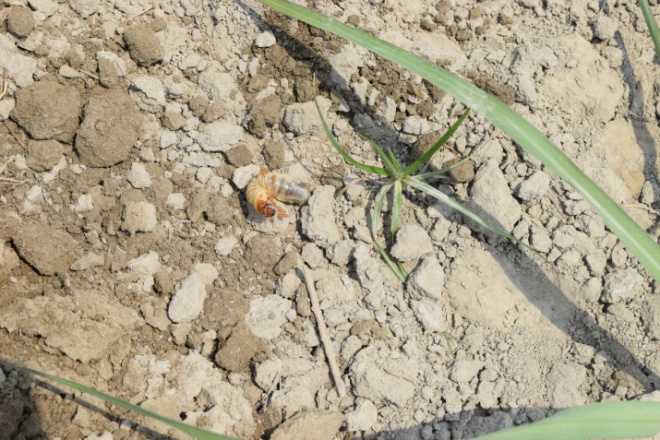 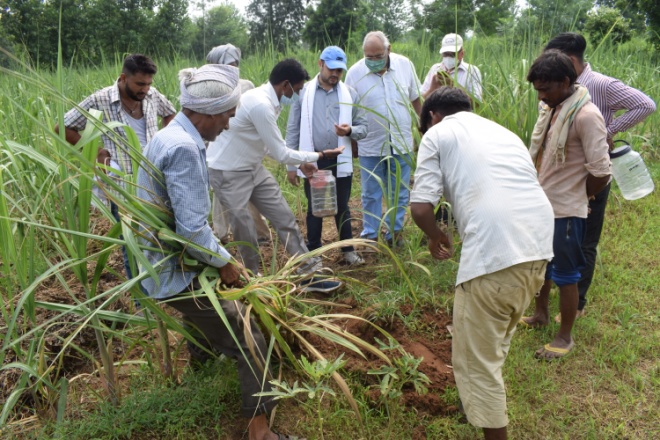 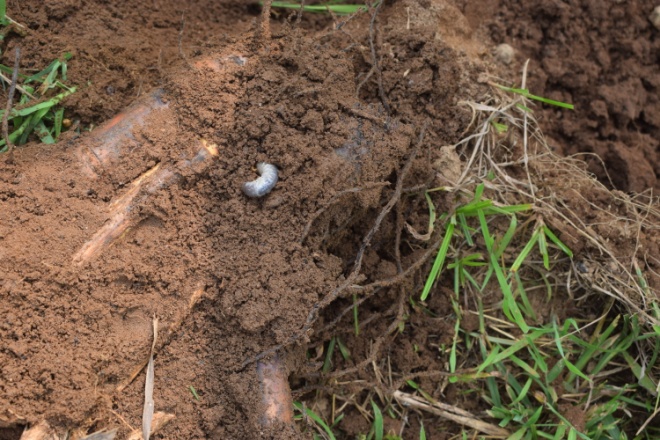 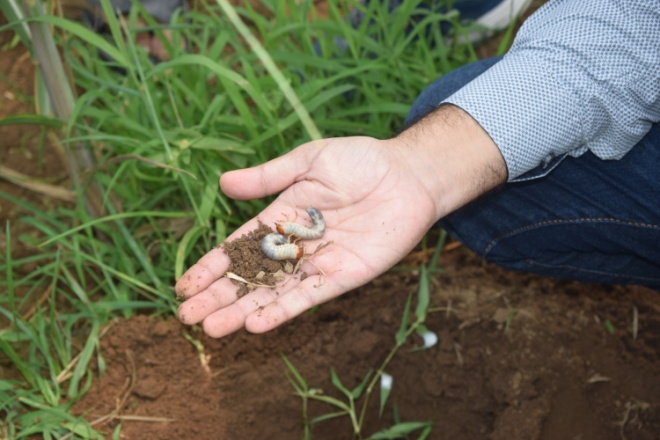 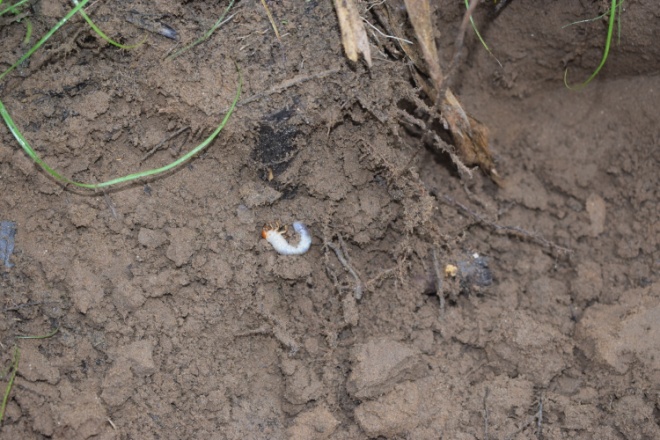 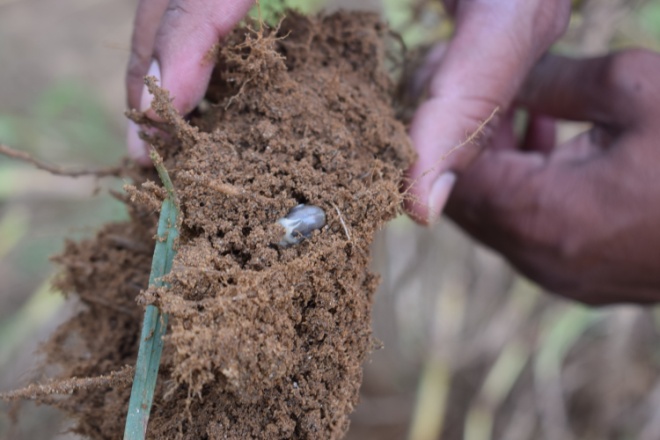 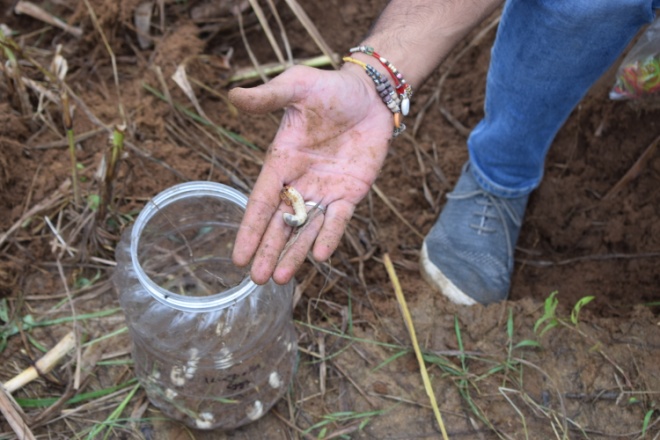 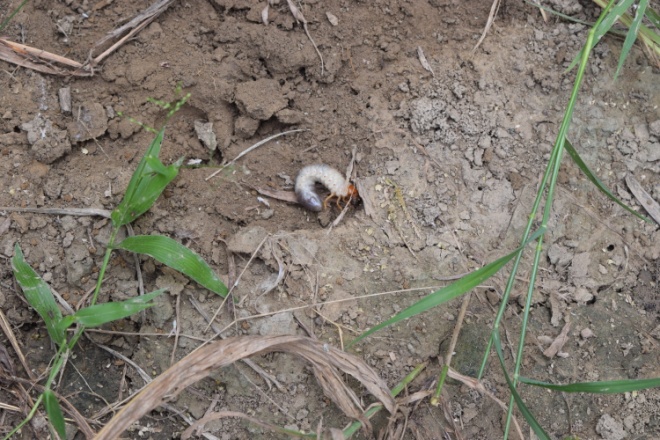 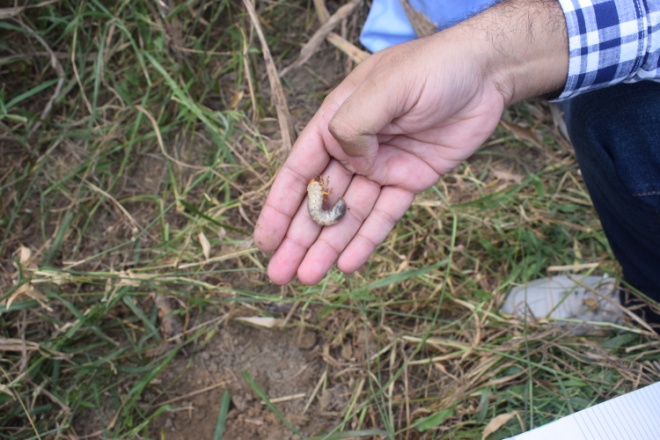 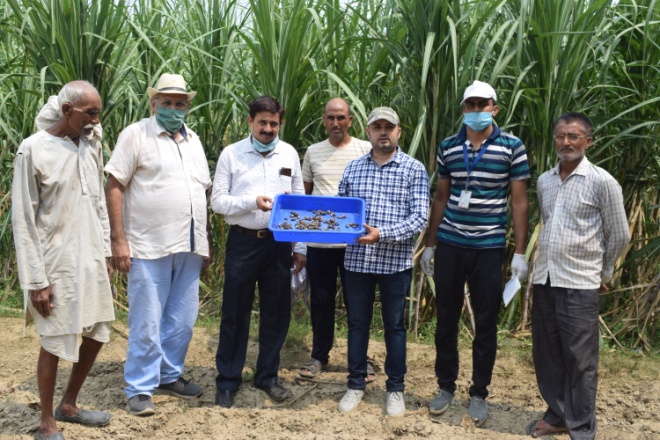 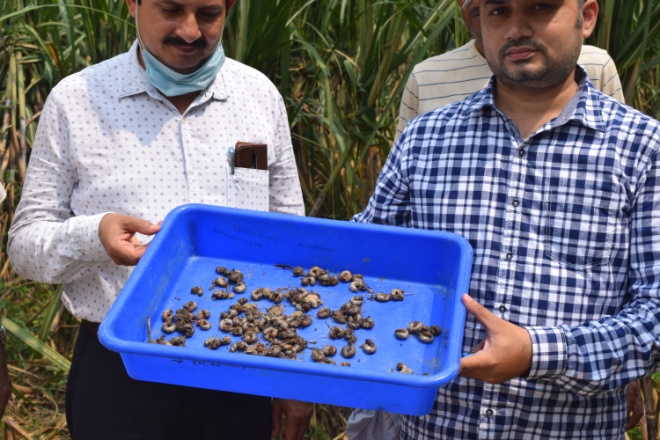 Success Stories of Farmers Management of white grub by applying the EPN at the time of sowing as well as in white grub infested field has given immense result for the control of white grub infestation. There are many successful controls of white grub in sugarcane crop however, here we are mentioning some examples of success story of farmers, who are benefitted “Management of White Grub through Entomopathogenic Nematode (EPN)” belonging to the Amroha district.1. Shri RajuIntroduction:Achievement:After successful application of EPN in the farmers field infested by white grub the pest population reduction was recorded day by day and at the last observation the field was free from infestation as 85.00 % reduction of pest population was recorded. The farmer obtained 52.38 % increase in crop yield over control.2. Shri Jaipal SinghIntroduction:Achievement:After successful application of the WP formulation of EPN in the sugarcane field of Shri Jaipal Singh’ unhealthy and infested sugarcane crop has started to become healthy and at the last observation taken by us observed that pest population reduction was 79.31%. Finally, farmer obtained 51.51 % crop yield percentage increased over control. At the time of feedback taken by us Shri Jaipal Singh Son Shri Shashi Kumar said that they are facing white grub infestation in their sugarcane field crop from last several years. Shri Shashi Kumar said that they had applied many pesticides for the control of white grub but they didn’t have any perfect solution for white grub control. But after application of WP formulation of EPN they were happy, and they also appreciated and advised to other farmers to use EPN technology for the control of white grub. 3. Shri AslamIntroduction:Achievement:After successful dissemination of EPN technology in the white grub infested sugarcane field of Shri Aslam belong to village Nanai of Amroha district, Shri Aslam observed that reduction in pest population of white grub have started, and sugarcane crop started to become healthy. When we were taking last post treatment observation of the sugarcane field of Shri Aslam we have recorded 78.87 % of pest population reduction.At their feedback about EPN Technology Shri Aslam was very happy to timely adoption of EPN technology for the control of white grub infestation in their sugarcane crop. He was also happy to get 50.00% more yield increase over control field. Shri Aslam told about EPN technology that he was very happy to get such type of biocontrol to overcome the white grub problem and he was very much thanks full to our efforts for timely aware, provide and application of EPN Technology.4. Shri KuldeepIntroduction:Achievement:After successful application of the EPN technology in the sugarcane field infested by white grub of farmer Shri Kuldeep. The infested field successfully recovered by 76.59 % reduction in pest population and total yield of 43.18 % increased over control farmer was obtained. Shri Kuldeep was highly appreciated the EPN technology, and he was very much happy by recovery their infested field.Dissemination of Entomopathogenic Nematode (EPN) Technology Conducting Training ProgrammeFor empowerment of rural women, youths, and farmers, two five days training programme were conducted on Mass Multiplication of Entomopathogenic Nematodes (EPN) and Bio-agents. About 54 numbers of farmers including 18 women farmers participated in the above training programmes for capacity building and to motivate them to undertake multiplication of EPN and Bio-agents at village level. During the training period, method of production and application of EPN and bio-agents in crops were demonstrated. By application of technologies, farmers were able to reduce cost of production substantially and to minimize losses due to pests and diseases resulting in increased cost-benefit ratio. Four one day training and awareness programme were also organized on Mass Multiplication of Entomopathogenic Nematodes (EPNs) and Entomopathogenic Fungi (EPFs) and their use for soil arthropod pest and other pest management. About 188 numbers of farmers including 11 women farmers have participated in the training programme.17 more one day training programmes were also organized on “Integrated Pest Management of White Grub in sugarcane Crop – especially through Entomopathogenic Nematodes and Bio-pesticides” and also showcasing the technologies; EPN Infected Galleria Cadaver Technology for the control of white grub and other soil arthropods pests in sugarcane and other Kharif crops, Low cost technology for the multiplication of Bio-agents (Bio-fertilizers and Bio-pesticides) for the application of soil and seed treatment, In vivo mass multiplication of EPN on Galleria mellonella (Wax Moth) and Automation process for conditioning, harvesting and deflection/separation of EPN and WP formulation of EPN. 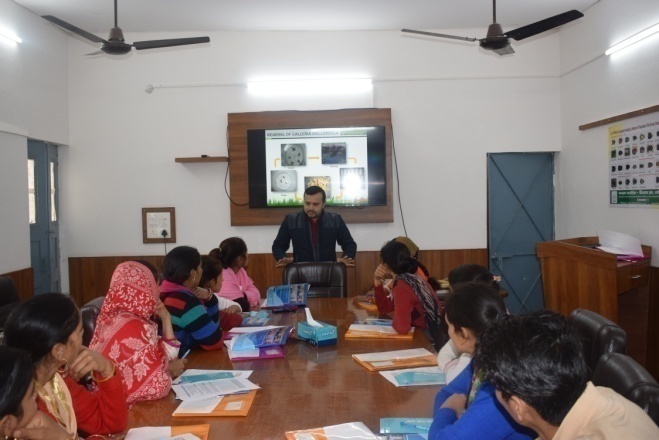 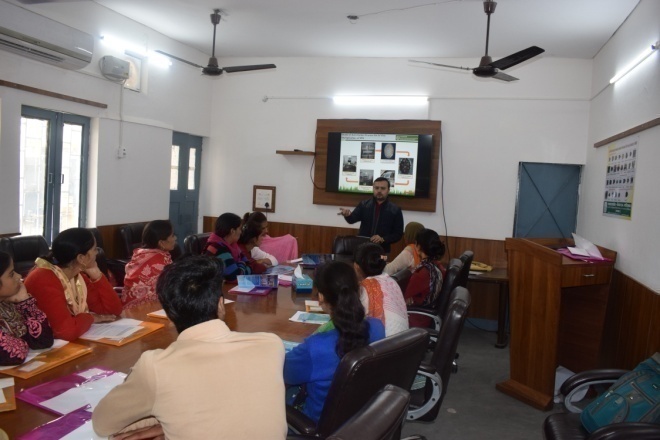 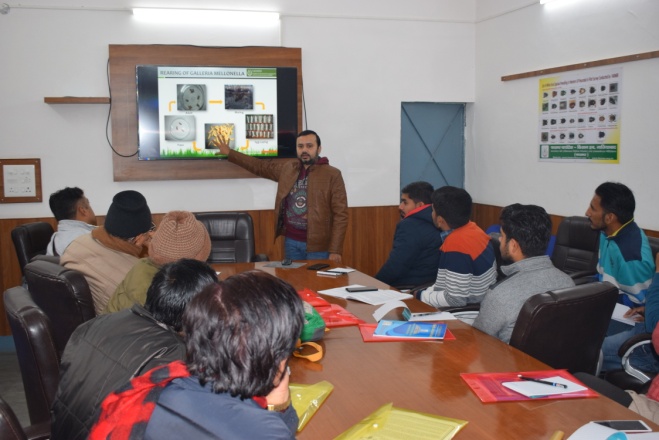 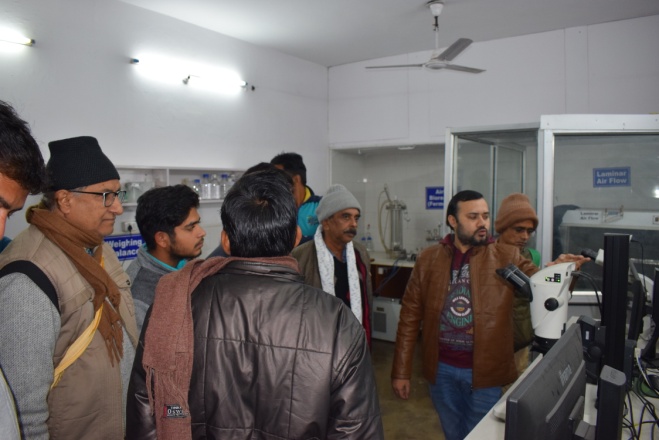 Organizing Field Day programmeOrganized 8 field day programmes on the subject “Application of EPN & other Bio-agents for the management of white grub in sugarcane and other crops” at eight different locations of Amroha, Bulandshahr, Ghaziabad, Muzaffarnagar and Saharanpur districts. About 134 rural youth, women, farmers and sugar mills functionaries were participated in all Field Day Programme.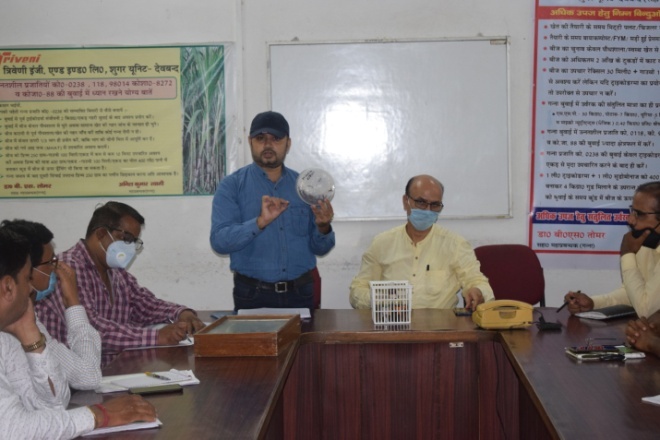 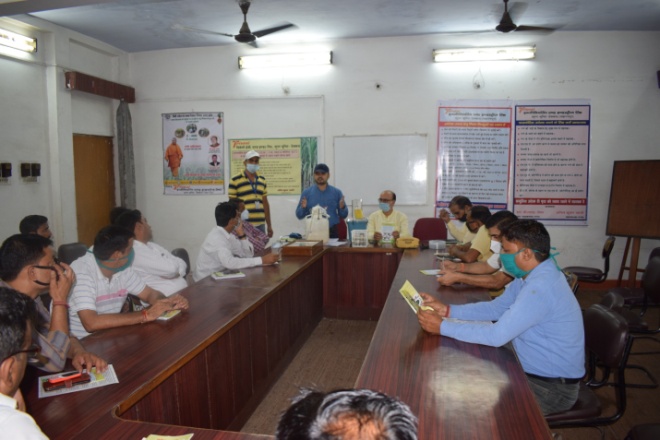 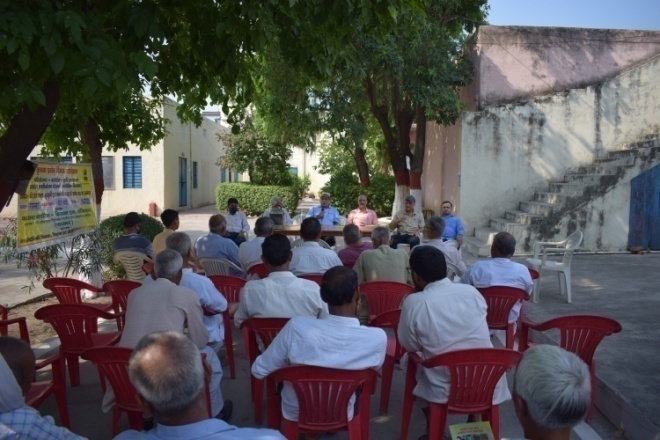 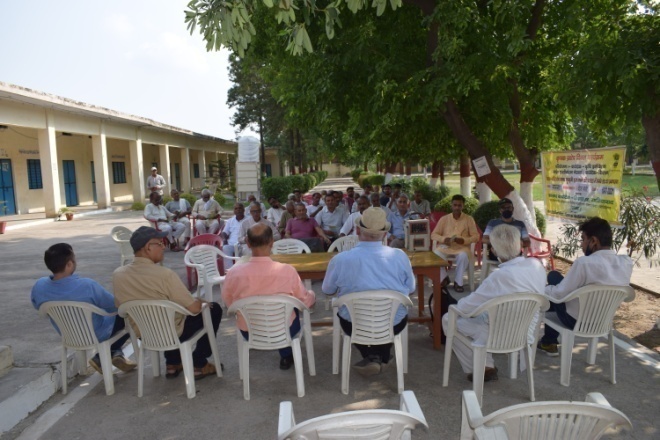 Organizing / Participating in KISAN Mela and WebinarKISAN MELAParticipated in several Kisan Mela organized by ICAR-Indian Agricultural Research Institute (IARI), New Delhi, Sardar Vallabhbhai PatelUniversity of Agriculture & Technology, Modipuram Meerut, Department of Agriculture, Meerut Division, Meerut and Krishi Vigyan Kendra. Our Stall was visited by approximately 9708 Scientists, Research Scholar, Students, Rural Youths, Farmer and Women Farmers.In all Kisan Melas we have demonstrated the technologies by installing stall as under; EPN Infected Galleria Cadaver Technology for the control of white grub and other soil arthropod pests in sugarcane and other Kharif crops. In vivo mass multiplication of EPN on Galleria mellonella (Wax Moth). Automation process for conditioning, harvesting and deflection/separation of EPN.WP formulation of EPN technology.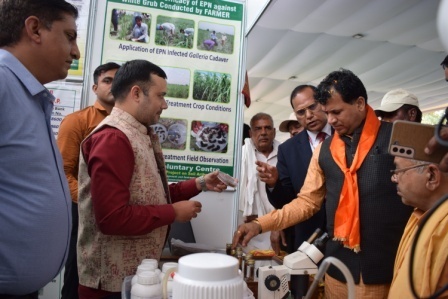 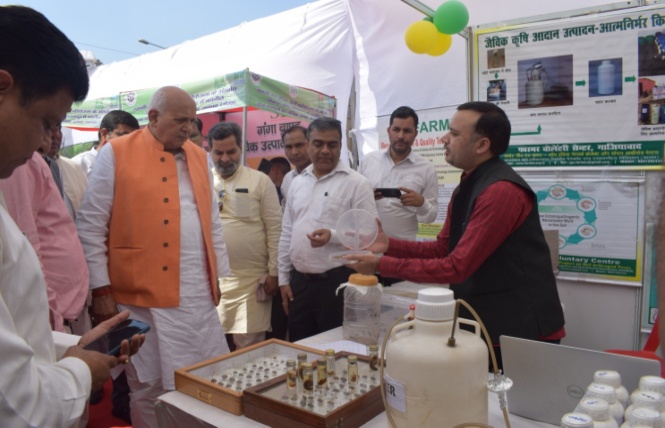 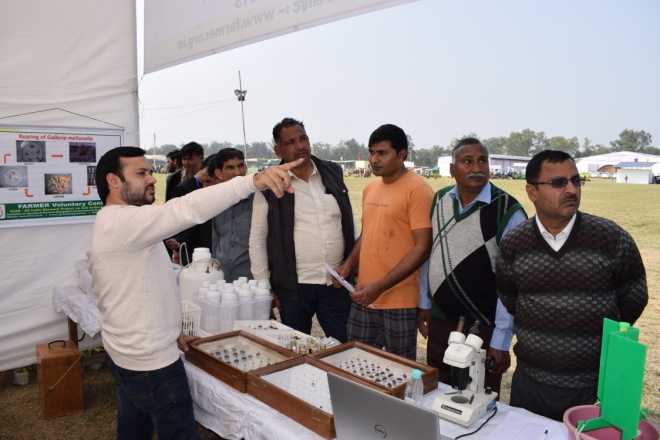 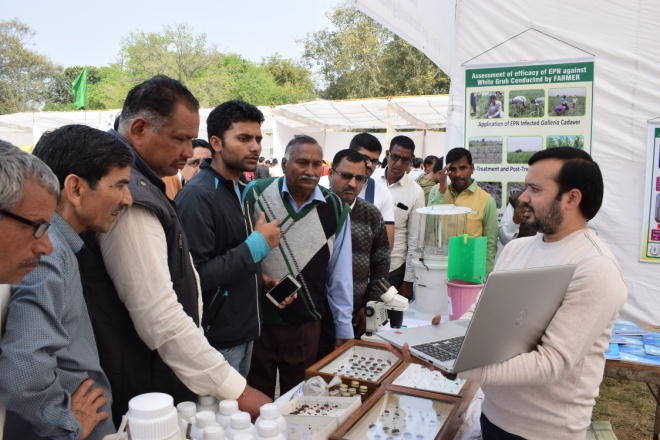 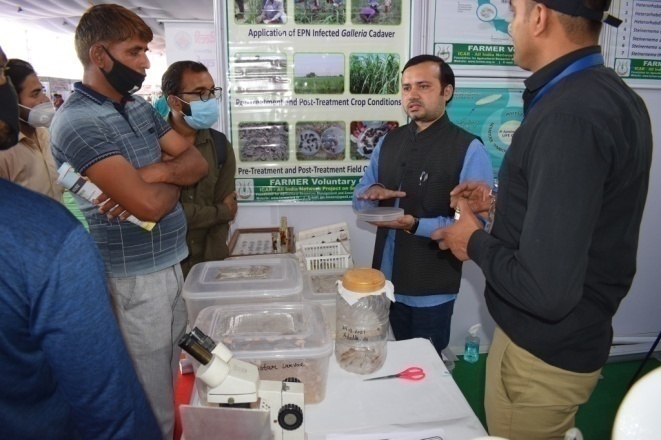 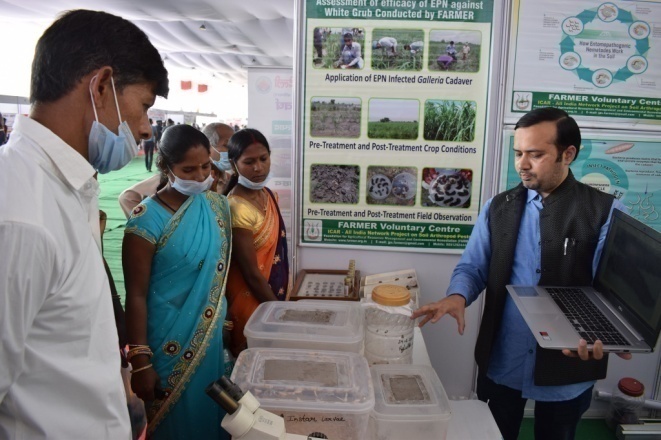 WEBINAR:A webinar on “Bio-control of Soil Arthropod Pests” was also conducted by us. The webinar was inaugurated by DDG (Crop Science), ICAR and participated by Scientists from Research Institutions, SAUs, Sugar Industry, Formulation Industry, Research Scholars and Farmers. The total numbers of beneficiary participants were 179.The Executive Summary of Webinar Published in Indian Journal of Entomology, Volume 83, Part 1, March 2021 ISSN 0367-8288 (Print) & ISSN 0974-8172 (Online) Page No. 150.Screen shot of conducted Farmer Webinar on the subject “Biological Control of Soil Arthropod Pests”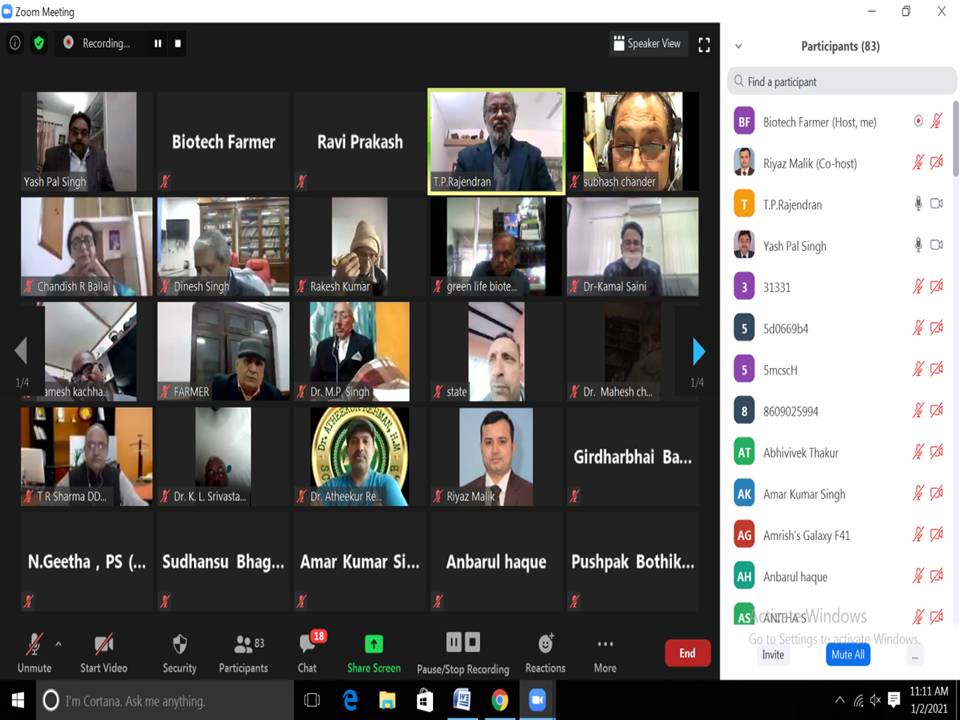 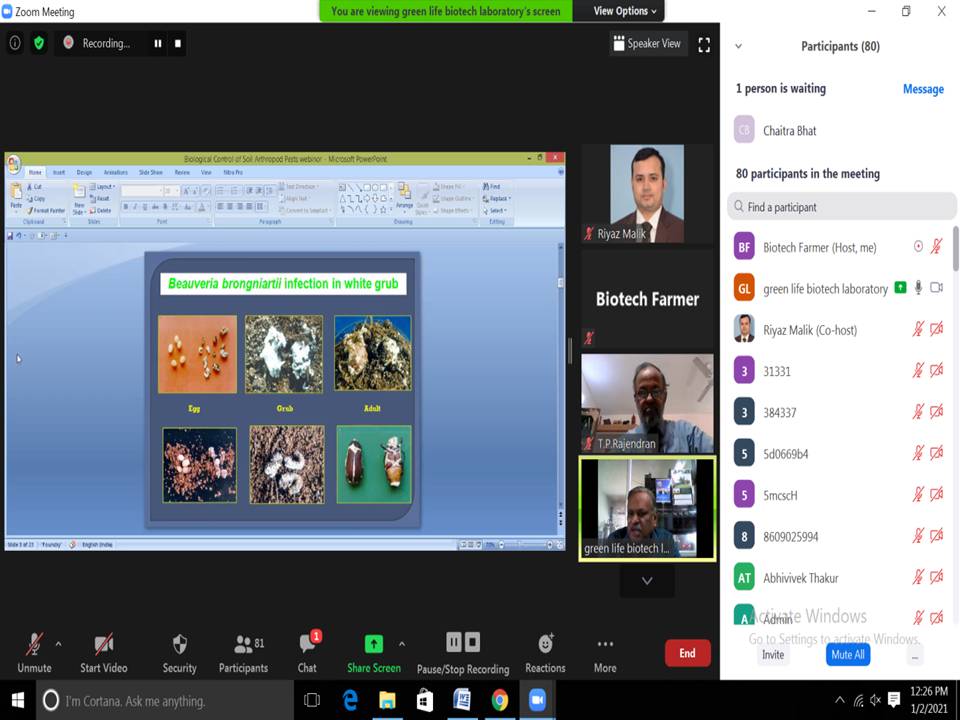 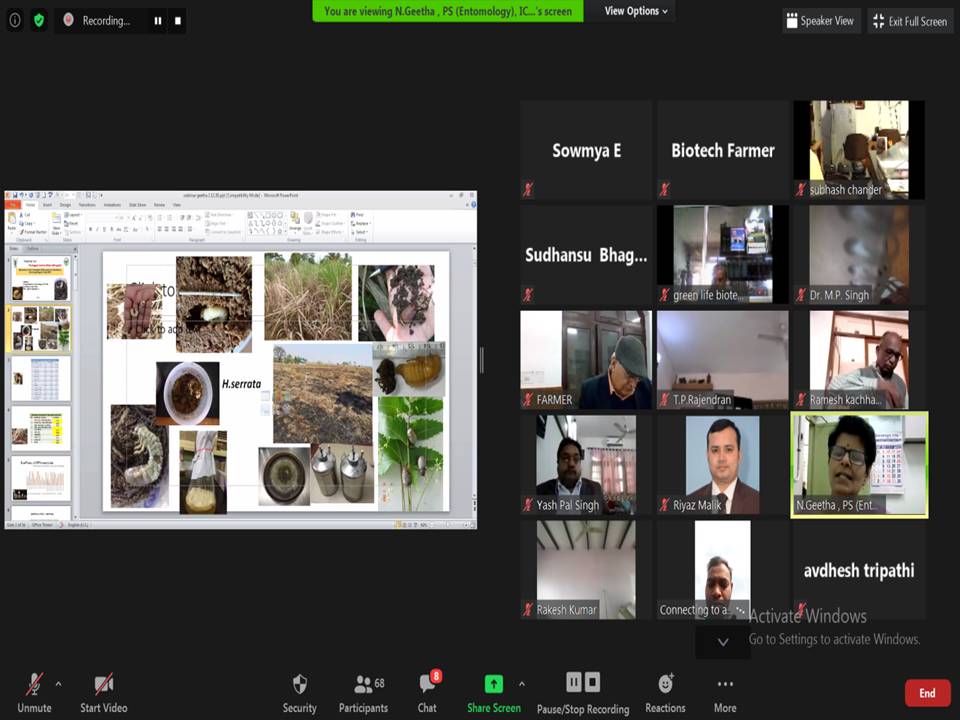 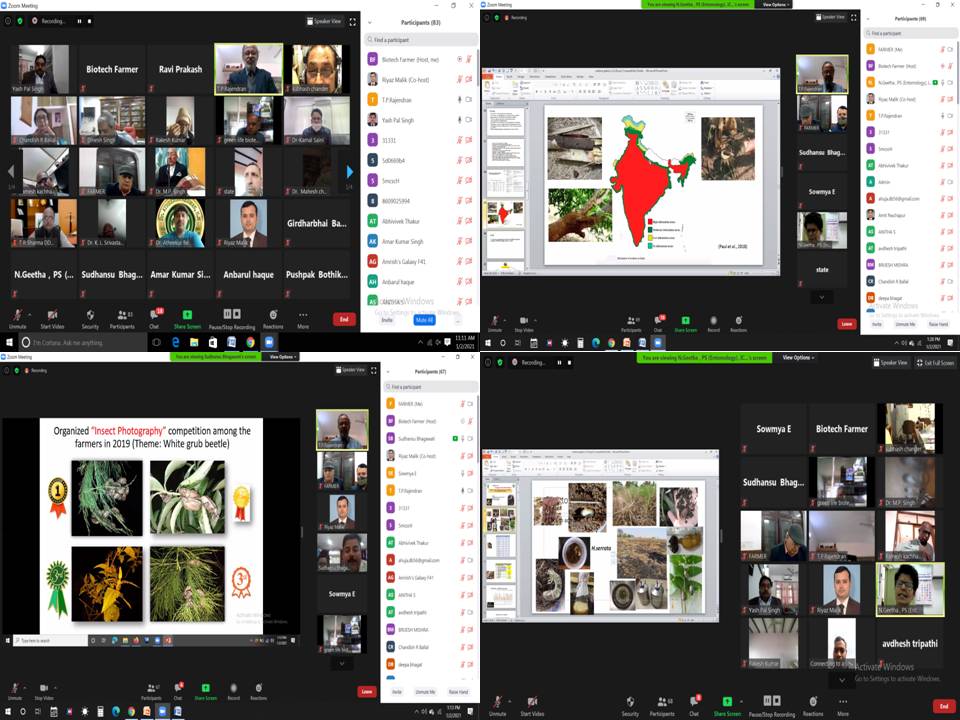 Key points for success in using Entomopathogenic Nematode (EPN)The following key factors decide the effectiveness of EPNs in the biological control of crop pests (Amy, 2013).When applying agrochemicals in the area where entomopathogenic nematodes are to be used, be sure that there is enough separation time between applications of toxic compounds and entomopathogenic nematodes. Some chemicals have been found to affect nematode efficacy when nematodes are exposed to them. These should be applied with care when used in conjunction with nematodes.Entomopathogenic nematodes require a moist, not saturated, soil environment so that they can move around and locate their host. Soil temperature where nematodes are to be applied should be above 12-32°C. Nematodes are also affected by suboptimal soil type, thatch depth, and irrigation frequency. Protect nematodes from excessive exposure to ultraviolet (U.V.) rays which can inactivate and kill them. Time application of entomopathogenic nematodes to target the susceptible stage of the pest. Select the appropriate EPN species to match the most susceptible pest species and its life stage. Storage of formulated nematode species varies: Steinernematids at 4-8°C; Heterohabditids at 10-15°C. Do not leave in a hot vehicle. Choose the appropriate application rate and method of the candidate EPN to maximize contact between entomopathogenic nematodes and the target pest. In all cases, refer to the manufacturer's label for recommendations.Use of Entomopathogenic Nematodes (EPN) on cropsGlobally the EPNs are utilized as biological control agents as detailed below. The effectiveness of EPNs as a biological control agent for soil pests has been well recognized by farmers in India for application in crops such as; sugarcane, maize, bajra, sorghum, groundnut, soybean, potato, ginger, turmeric, cucurbits, banana, areca nut etc. where root grubs are serious pests in various states. However, EPNs are globally being used for the control of various pests of different crops as detailed below (Table 5).Table -5 List of EPNs with their host Reasons for considering EPN as an effective bio – agentEPNs have a broad host range EPNs have capability to control larval stages of economically import insect pests in sub soil condition (White Grubs, Cutworms, Root Borers, Termites etc.). EPNs have the ability to search the hosts by active and passive modes.EPNs have the ability to kill hosts faster (24-48 hours).EPNs have recycling potential in soil.EPNs have no deleterious effects on non-target soil organism, beneficial soil insects, humans and animals.EPNs are eco-friendly.Mass production of EPN by in vivo and in vitro methodology is possible.EPNs can be easily applied by traditional spraying machines.EPNs have compatibility with many chemical insecticides and bio-pesticides.EPNs have been exempted from regulation requirement by US Environmental Protection Agency (EPA) and similar agencies in many other countries including Insecticides Act, 1968.REFERENCES Qu, M., Jiang, X., Ju, Q., Chen, J., Zhao, Z., Chen, Q. and Yu, S., Control and residual effects of several insecticides against the peanut grubs. Plant Prot., 2011, 37, 167–169.Liu, Q., Du, X., Zhang, L., Zhang, S., Xie, N. and Liang, L., Effectiveness of Steinernema longicaudum BPS for chafer grub control in peanut plot. Plant Prot., 2009, 35, 150–153.Thamarai Chelvi, C., Richard Thilagaraj, W. and Nalini, R. 2011. Field efficacy of formulations of microbial insecticide Metarhizium anisopliae (Hyphocreales: Clavicipitaceae) for the control of sugarcane white grub Holotrichia serrata F. (Coleoptera: Scarabaeidae), J. Biopest., 4(2), 186-189.Riazuddin, Rinni Sahrawat, Manish Kumar Sharma, Jagpal Singh and Mayank Kumar Rai, (2018), “Surveying on Prevailing Species of White Grubs (Coleoptera: Scarabaeidae) in the Different Districts of Western Uttar Pradesh, India”, Trends in Biosciences 11(11), Print: ISSN 0974-8431, 2137-2142.Joshi, B. G., Ramprasad, G. and Rao, R. S. N., Occurrence of the white grub, Holotrichia serrata F., as a new pest of tobacco. Indian J. Appl. Entomol., 1969, 31(2), 284–285.Mittal, I. C., 2000. Survey of Scarbaeid (Coleoptera) fauna of Himalchal Pradesh (India). Journal of Entomological Research 24:133-144.GC, Y. D., S. Keller, P. Nagel and L. Kafle, 2009 Abundance and diversity of Scarabaeid beetles (Coleoptera:Scarabaeidae) in different farming areas in Nepal. Formosan Entomology 29: 103-112.Koppenhöfer, A. M., Cowles, R. S., Cowles, E. A., Fuzy, E. M. and Baumgartner, L., Comparison of neonicotinoid insecticides as synergists for entomopathogenic nematodes. Biol. Control, 2002, 24, 90–97.Poinar G.O. Jr., Thomas G.M., Presser S.B., Hardy J.L. 1982. Inoculation of entomoge‐ nous nematodes, Neoaplectana and Heterorhabditis and their associated bacteria, Xenorhabdus spp., into chicks and mice. Environmental Entomology, 11: 137–138.Boemare N.E., Laumond C., Mauleon H. 1996. The entomopathogenic nematodebacterium complex: biology, life cycle and vertebrate safety. Biocontrol Science Technology, 6: 333–346.Hominick, W.M. (2002). Biogeography. In: Gaugler, R. (Ed.). Entomopathogenic nematology.Wallingford, UK, CABI Publishing, pp. 115-143.Hazir, S., S.P. Stock and H.K. Kaya, (2001). Developmental temperature effects on five geographic isolates of the entomopathogenic nematode Steinernema feltiae (Nematoda: Steinernematidae). J. Invertebr. Pathol., 77 (4): 243-250.Kaya, H.K. & Gaugler, R. (1993). Entomopathogenic nematodes. Annual Review of Entomology 38, 181-206.Forst S., Dowds B., Boemare N.E., Stackebrandt E. 1997. Xenorhabdus spp. and Photo‐ rhabdus spp.: bugs that kill bugs. Annual Review of Microbiology 51: 47–72.Singh J, Rani S, Riazuddin, Rinni, Manish. 2019. Modified semi-synthetic diet for mass rearing of wax moth Galleria mellonella L. Indian Journal of Entomology 81(3): 546-548.Bedding R A. 1990. Logistics and strategies for introducing entomopathogenic nematode technology in developing countries. Gaugler R and Kaya HK (eds.) Entomopathogenic nematodes for biological control. pp. 233-248, CRC Boca Raton, FL.Dutky, S. R., J. V. Thompson, and G. E. Cantwell. 1964. A technique for the mass production of the DD136 nematode. Journal of Insect Pathology 6:417–422.Shapiro Ilan D I, Gouge D H, Piggott S J, Fife J P. 2006. Application technology and environmental considerations for use of entomopathogenic nematodes in biological control. Biological Control 38 (1): 124-133.Finney D J. 1971. Probit Analysis (3rd edition). Cambridge University Press, Cambridge, UK. ISBN 0-521-08041-X. OCLC 174198382.Kalia V K, Sharma G, Ganguly S. 2018. Virulence of native EPN strains and their symbionts alone to polyphagous lepidopteran pests vis a vis model insect Galleria mellonella along with in vivo production. Entomology, Ornithology and Herpetology. 7: 210.Riazuddin, Rinni Saharawat, Swati, Seema Rani and Jagpal Singh, “Efficacy of Entomopathogenic Nematodes against Galleria mellonella” Indian Journal of Entomology 82 (3): 476-478 (2020).Umamaheswari R M, Sivakumar, Subramanian S. 2004. Virulence of native entomopathogenic nematodes to Spodoptera litura (Lepidoptera: Noctuidae). Current Nematology 15: 97-100.Saravanapriya B, Subramanium S. 2007. Pathogenicity of entomopathogenic nematode to certain foliar insect pests. Annals of Plant Protection Science 15: 219-222.Divya K, Sankar M, Marulasiddesha K N. 2010. Efficacy of entomopathogenic nematode, Heterohabditis indica against three lepidopteran insect pests. Asian Journal of Experimental Biological Sciences 1: 183-188.Sharmila R, Subramanian S. 2017. Bioefficacy of entomopathogenic nematodes against Spodoptera litura (Lepidoptera: Noctuidae) in Bhendi. International Journal of Current Microbiology and Applied Sciences 6 (7): 2314-2319.Rosalba S M, Fernando M O, Verónica O B, Kathia V M, Alfredo J P, Edgar D G. 2019. Assessing the pathogenicity of two bacteria isolated from the entomopathogenic nematode Heterorhabditis indica against Galleria mellonella and some pest insects. Insects 10(83): 1-14.Noosidum A, Hodson A K, Lewis E E, Chandrapatya A. 2010. Characterization of new entomopathogenic nematodes from Thailand: Foraging behavior and virulence to the greater wax moth, Galleria mellonella L. (Lepidoptera: Pyralidae). Journal of Nematology 42: 281-291.Lalramliana, Yadav A K. 2009. Compatibility of chemical pesticides with locally isolated entomopathogenic nematodes (Steinermatidae and Heterorhabditidae) from Meghalaya, Northeast India. Current trends in parasitology (V Tandon, A K Yadav, B Roy (eds.). Panima publishing Corporation, New Delhi. pp. 261-267.Chandel R S, Soni S, Vashisth S, Pathania M, Mehta P K, Rana A, Bhatnagar A, Agrawal V K. 2018. The potential of entomopathogens in biological control of white grubs. International Journal of Pest Management 10.1080/09670874.2018.1524183.Swati, Jagpal Singh, Riazuddin, Rinni Sahrwat, Seema Rani (2020) In vivo evaluation of indigenous strain of Heterorhabditis indica against Holotrichia serrata F. Indian Journal of Entomology. 82(4): 858-860.Maneesakorn P, An R, Grewal P S, Chandrapatya A. 2010. Virulence of four new strains of entomopathogenic nematodes from Thailand against second instar larva of Japanese beetle, Papillia japonica (Coleoptera: Scarabaeidae). Thai Journal of Agricultural Science 43 (2): 61-66. Shapiro-Ilan D I, Gauge D H, Piggott S J, Fifa J P. 2006. Application technology and environmental considerations for use of entomopathogenic nematodes in biological control. Biological Control 38 (1): 124-133.Singh V, Yadava C P S, Bhardwaj S C. 2001. Potential use of entomopathogenic nematodes in the management of white grubs. Indian Journal of Entomology 63 (4): 467- 470.Amy JD (2013) Entomopathogenic Nematodes, In: PNW Insect Management Handbook: 7.Rao V P & Manjunath T M (1966) DD-136 nematodes that can kill many insect pests. Indian Farming, 16: 143-44.Isreal  P, Rao Y R, Prakash VJ, Rao PS & Verma A (1969) Control of paddy cutworms by DD-136, a parasitic nematode, Current Science. 16: 390-391.Mathur S B, Srivastava R P & Subbarao BRS (1976) Record of nematode parasitizing ChilozonellusSwinhoe, stem borer of maize. Indian journal of Entomology, 28: 414-415.Rajeswari, Sunderababu, Vasudev, Menon PP&ShivagamiV (1984) Preliminary tests with DD-136 for the control of potato chafer grub, Anomolasp. Indian Journal of Nematology, 14: 187-189.Cabanillas, H.E., Raulston, J.R., 1996. Evaluation of Steinernema riobravis, S. carpocapsae, and irrigation timing for the control of corn earworm, Helicoverpa zea. J. Nematol. 28, 75–82.Itamar Glazer, Meir Klein, Amos Navon, Yahakov Nakache, Comparison of Efficacy of Entomopathogenic Nematodes Combined with Antidesiccants Applied by Canopy Sprays Against Three Cotton Pests (Lepidoptera: Noctuidae), Journal of Economic Entomology, Volume 85, Issue 5, 1 October 1992, Pages 1636–1641.Downing, A.S., 1994. Effect of irrigation and spray volume on efficacy of entomopathogenic nematodes (Rhabditida: Heterorhabditidae) against white grubs (Coleoptera: Scarabaeidae). J. Econ. Entomol. 87: 643–646.Sharad Mohan, Akanksha Upadhyay, Arohi Srivastava and K. Sreedevi Implantation of Heterorhabditis indica-infected Galleria cadavers in the soil for biocontrol of white grub infestation in sugarcane fields of western Uttar Pradesh, India, CURRENT SCIENCE, VOL. 112, NO. 10, 25 MAY 2017.Prabhuraj A & Shivaleela (2006) Evaluation of Heterorhabditis indica in combination with selected botanicals against Helicoverpa armigera (Hübner) (Lepidoptera: Noctuidae). Journal of Eco-friendly Agriculture. 1 (1): 68 – 72.Prabhuraj A, Patil BV, Shivaleela & Girish KS (2004) Heterorhabditis indicus (RCR): As a potential biocontrol agent of grape flea beetle, SceledontastrigicollisM. (Coleoptera: Chrysomelidae). Pest Management in Horticultural Ecosystem, 10 (2): 178-183.Husasaini S S, Singh S P, Parthasarathy R & Shakeela V (2001) Encapsulated entomopathogenic nematode, S. bicornutumas a bait for control of black cutworm, Agrotisipsilon Proceedings of Symposium Biocontrol based Pest Management for quality crop protection in the current millennium, PAU, Ludhiana. Pp.104M. Nagesh, B.S. Bhumannavar, Saleem Javeed, Nikhita Pai, (2013) "Technology Manual: In-vivo mass production, down-stream processing and development of Wettable Powder formulation of Entomopathogenic Nematode, Heterorhabditis indica strain NBAII Hi1 for biological control of white grubs, ash weevil grubs and cutworms, NBAII(ICAR), Bangalore.Jagpal Singh, Sharad Mohan, Uma Rao, Riazuddin, Swati Choudhary, Sumit Pratap Singh, Akansha Upadhyay, (2015), "Technology Manual – Technology for in vivo Mass Multiplication of Entomopathogenic Nematodes (EPN)- and Application Methods for Biological Control of White Grubs, Cutworms, Termites etc. FARMER Ghaziabad and Nematology Division – ICAR-IARI, New Delhi.Sr. No.Molecular identification by ITS markerGenBank Accession Numbers1.Heterorhabditis indica MK0786002.Heterorhabditis indicaMK0786013.Heterorhabditis indicaMK0786024.Heterorhabditis indicaOM149711 5.Heterorhabditis indicaOM1497126.Steinernema thermophilum/abbasi MK0786037.Steinernema siamkayai MK0786048.Steinernema siamkayai MK0786059.Steinernema thermophilum/abbasiMK078606Species/strains of EPNsLD50Confidence limit 95%Confidence limit 95%LD90Confidence limit 95%Confidence limit 95%Species/strains of EPNsLD50LowerUpperLD90LowerUpper24 hr after inoculation24 hr after inoculation24 hr after inoculation24 hr after inoculation24 hr after inoculation24 hr after inoculation24 hr after inoculationH. indica83.01865.307127.997232.328143.568887.091S. abbasi115.02185.157248.927375.512195.5432920.592S. siamkayai148.958119.608215.263518.754321.7681213.86336 hr after inoculation36 hr after inoculation36 hr after inoculation36 hr after inoculation36 hr after inoculation36 hr after inoculation36 hr after inoculationH. indica12.3045.72118.01644.53830.92788.060S. abbasi19.74614.22725.08267.03850.882103.081S. siamkayai25.98622.47129.521104.65586.932133.15748 hr after inoculation48 hr after inoculation48 hr after inoculation48 hr after inoculation48 hr after inoculation48 hr after inoculation48 hr after inoculationH. indica4.6032.1316.57613.81111.14617.026S. abbasi7.1184.9929.02924.60720.90629.912S. siamkayai10.6636.06414.73039.35429.64360.695Mortality in early instar grubConfidence limit 95%Mortality in early instar grubConfidence limit 95%Mortality in early instar grubConfidence limit 95%Mortality in early instar grubConfidence limit 95%Mortality in early instar grubConfidence limit 95%Hr. after Treatment1st instar1st instar2nd instar2nd instarHr. after TreatmentLD50LD90LD50LD9072228.529957.248304.621623.59072(-)(-)(210.731±673.695)()402.792±410.73496150.723705.839263.1041229.79896(119.181±177.808)(518.259±1219.000)(225.705±315.531)(811.528±2634.811)120130.798464.958263.1041229.798120(105.217±152.565)(378.113±642.162)(225.707±315.531)(811.528±2634.811)144102.256356.024189.854822.532144(77.275±122.921)(-)(-)(-)16889.601226.200115.050722.164168(-)(-)(-)(-)Sr. No.DistrictVillage(In Nos.)FLDs(In Nos.)Covered Area(In Acre)CropPercentage of Pest Population Reduction over ControlCrop Yield (Quintals/Acre)Percentage increased over controlSoil Texture1Amroha53028.5Sugarcane68.51 – 85.00250 – 33030.43 – 55.00Sandy, Sandy Loam2Bulandshahr286.2Sugarcane65.51 – 84.61 280 – 305 40.00 – 55.00Loam, Sandy, Sandy Loam3Ghaziabad61515Sugarcane70.83 – 83.33310 – 340  26.92 – 50.00Sandy Loam3Ghaziabad620.8Cucumber66.66 – 81.4862 – 70 16.98 – 29.62 Sandy 3Ghaziabad620.8Bottle Guard57.14 – 78.78 140 – 150 12.00 – 17.18 Sandy4Meerut110.6Sugarcane82.9230050.00Sandy Loam5Muzaffarnagar31716.5Sugarcane70.21 – 81.81250 - 33028.00 – 52.63Sandy, Sandy Loam6Saharanpur122Sugarcane79.16 – 79.54280 – 290 36.58 – 45.00Sandy 7Total187770.4-----Name Shri Raju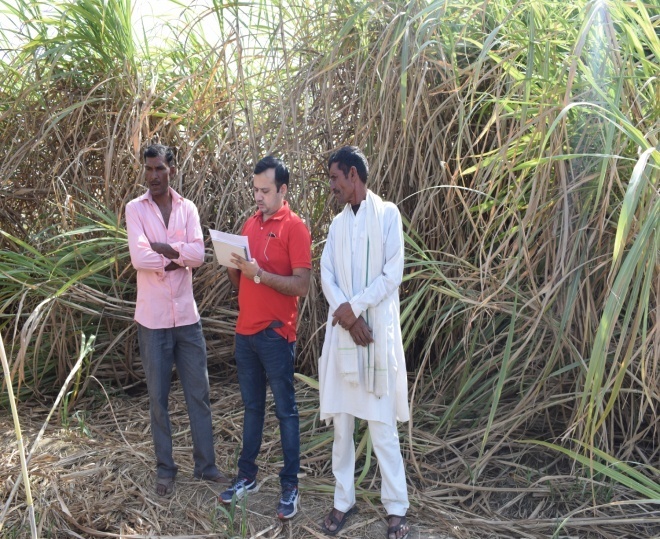 AddressVillage – JallopurDistrict – AmrohaEducation8th ClassGeo TaggingLatitude:28.5846118Longitude:78.2278556CropSugarcaneArea2.5 AcrePercentage increased over control52.38 %Name Shri Jaipal Singh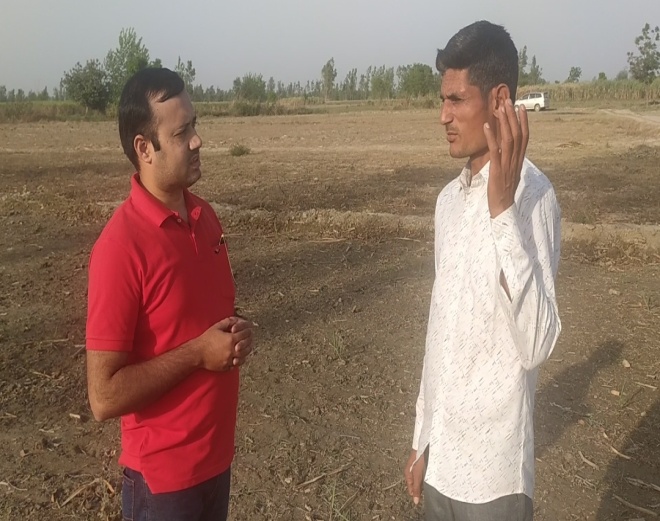 AddressVillage – Sahbaajpur GujjarDistrict – Amroha Education12th Class Geo TaggingLatitude:28.609567Longitude:78.2296358CropSugarcane Area1.5 AcrePercentage increased over control51.51 %Name Shri Aslam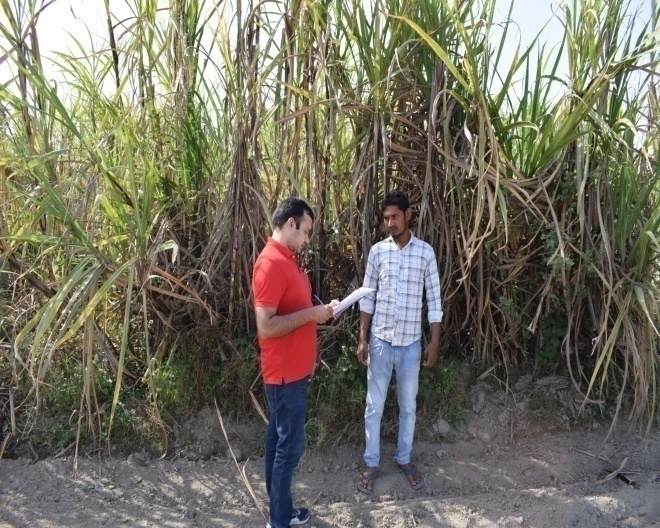 AddressVillage – NanaiDistrict – Amroha Education10th ClassGeo TaggingLatitude:28.5540197Longitude:78.2438766CropSugarcane Area1 AcrePercentage increased over control50 %Name Shri Kuldeep 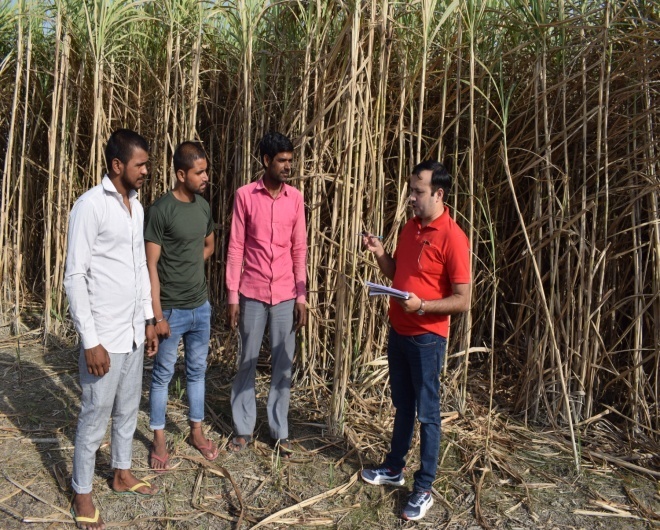 AddressVillage- JallopurDistrict - AmrohaEducation8th ClassGeo TaggingLatitude:28.5434441Longitude:78.2257192CropSugarcaneArea1 AcrePercentage increased over control43.18 %Crop Pest EPN species Reference RiceTryporyza incertulusS. carpocapsaeRao and Manjunath (1966)RiceT. incertulus, C. supressalisCirphis compacta Pseudolatia separataS. carpocapsaeIsreal et al. (1969) MaizeChilozonellusSteinernema sp.Mathur et al. (1976) PotatoAnomola sp. and S. lituraS. carpocapsaeRajeshwari et al. (1984) Maize Helicoverpa armigeraS. riobraveCabanillas and Raulston (1996) Cotton Spodoptera litturalisS. carpocapsaeGlazer et al.(1992) Cotton Earius insulanaS.  carpocapsaeGlazer et al.(1992) Grass Popillia japonica H. bacteriophoraDowning et al. (1994) SugarcaneWhite grub H. indicaShrad Mohan et al, (2017)H. armigeraH. indicaPrabhuraj and Shivaleela (2006) Grape Sceledonta strigicollisH. indicaPrabhuraj et al. (2004)TomatoA. ipsilonS. bicornutumHussaini et al. (2001) 